Информационный  бюллетеньмуниципального образования «Пустозерский сельсовет» Ненецкого автономного округа* * * * * * * * * * * * * * * * * * * * * * * * * * * * * * * * * * * * СОВЕТ  ДЕПУТАТОВМУНИЦИПАЛЬНОГО  ОБРАЗОВАНИЯ «ПУСТОЗЕРСКИЙ  СЕЛЬСОВЕТ»НЕНЕЦКОГО  АВТОНОМНОГО  ОКРУГАЧетырнадцатое заседание  27 - го  созываРЕШЕНИЕот  27  декабря   2018 года  № 1О  ВНЕСЕНИИ  ИЗМЕНЕНИЙ И ДОПОЛНЕНИЙ  В РЕШЕНИЕ СОВЕТА ДЕПУТАТОВМО «ПУСТОЗЕРСКИЙ СЕЛЬСОВЕТ» НАО  ОТ 27.12.2017  № 2«О   МЕСТНОМ   БЮДЖЕТЕ   НА   2018 ГОД»        Руководствуясь Бюджетным кодексом Российской Федерации, Положением «О бюджетном  процессе в муниципальном  образовании «Пустозерский  сельсовет» Ненецкого автономного округа, утвержденным Решением Совета депутатов муниципального  образования «Пустозерский сельсовет» Ненецкого автономного округа от 11.03.2014 №3, рассмотрев представленные  документы,  Совет депутатов муниципального  образования «Пустозерский сельсовет» Ненецкого автономного округа РЕШИЛ:1. Внести в  решение Совета депутатов муниципального образования «Пустозерский сельсовет» Ненецкого автономного округа от  27.12.2017 № 2 «О  местном бюджете на  2018 год» (в ред. от 12.03.2018 №7,от 29.03.2018 №10, от 27.04.2018 №2, от 06.06.2018 №1, от 28.09.2018 №1) следующие  изменения  и  дополнения:  1.1). Пункт 1 изложить в следующей редакции:«1. Утвердить основные характеристики  бюджета муниципального образования «Пустозерский сельсовет» Ненецкого автономного округа (далее - местный бюджет) на 2018 год:1.1. общий объем  доходов местного бюджета в сумме   41 147,9 тыс. рублей;1.2. общий объем расходов местного бюджета в сумме   41 380,2 тыс. рублей;1.3. дефицит  местного бюджета в сумме 232,3 тыс. руб. или 6,0 % утвержденного общего годового объема доходов местного бюджета без учета утвержденного объема безвозмездных поступлений».         1.2). Приложение 1  «Доходы бюджета по кодам классификации доходов бюджетов на 2018 год» изложить в новой редакции (приложение 1 к настоящему решению).        1.3). Приложение 2 «Перечень главных администраторов доходов местного бюджета на 2018 год» изложить в новой редакции (приложение 2 к настоящему решению).        1.4). Приложение 3 «Распределение бюджетных ассигнований по разделам, подразделам, целевым статьям (муниципальным программам и непрограммным направлениям деятельности) и группам видов расходов классификации расходов  бюджетов  в ведомственной структуре расходов местного бюджета  на 2018 год» изложить в новой редакции (приложение 3 к настоящему решению).         1.5). Приложение 4 «Источники внутреннего финансирования дефицита местного бюджета на 2018 год» изложить в новой редакции (приложение 4 к настоящему решению).         2. Настоящее Решение вступает в силу со дня его подписания и подлежит   официальному опубликованию (обнародованию).    Глава муниципального образования    «Пустозерский сельсовет»    Ненецкого автономного округа                                                           С.М.Макарова                                                                                                                                                                                                       Приложение 1(приложение 1)         к решению  Совета  депутатов МО «Пустозерский  сельсовет»«О  местном бюджете на 2018 год»                                                                                                                                                                                                                                                                     от   27.12.2018  № 1                                                                                                                                                            Доходы   бюджета  по  кодам  классификации  доходов  бюджетов на 2018 год                                                                                                                                                                                                                                   (тыс.рублей)                                                                                                                                                                                                       Приложение 2 (приложение 2)к решению  Совета  депутатовМО «Пустозерский  сельсовет»«О  местном бюджете на 2018 год»от   27.12.2018  № 1                                 ПЕРЕЧЕНЬ ГЛАВНЫХ АДМИНИСТРАТОРОВ ДОХОДОВ МЕСТНОГО БЮДЖЕТА                                                                                           на  2018 год                                                                                                                                                                                           Таблица  1Перечень главных администраторов доходов местного бюджета - органов государственной власти Российской Федерации                                                                                                                                                                                                                           Таблица 2Перечень главных администраторов доходов  местного  бюджета  органов местного самоуправления                                                                                                                                                                                                      Приложение  3 (приложение3)                                                                                                                                                                                                                                    к  решению  Совета  депутатовМО «Пустозерский  сельсовет»«О  местном бюджете на 2018 год»                                                                                                                                                                                             от   27.12.2018  № 1Распределение                                                                                                                                                                                                                                                                                                                                                                                                                                                                                                                                                 бюджетных ассигнований    по разделам, подразделам, целевым статьям (муниципальным программам и непрограммным направлениям деятельности)  и группам видов расходов  классификации расходов бюджетов в ведомственной структуре расходов  местного бюджетана   2018 год                                                                                                                                                                                                                        (тыс.руб.)                                                                                                                                                                                                                                                Приложение 4  (приложение 4)                                                                                                                                                                                                                                                                                                                                                                    к  решению Совета депутатов                                                                                                                                                                  МО «Пустозерский сельсовет»                                                                                                                                                             «О местном бюджете на 2018 год»                                                                                                                                                                          от 27.12.2018 года № 1                      Источники внутреннего финансирования дефицита местного бюджета  на  2018  годСОВЕТ ДЕПУТАТОВМУНИЦИПАЛЬНОГО ОБРАЗОВАНИЯ  «ПУСТОЗЕРСКИЙ СЕЛЬСОВЕТ»НЕНЕЦКОГО АВТОНОМНОГО ОКРУГАЧетырнадцатое заседание  27-го созываРЕШЕНИЕ27  декабря  2018 года № 2О местном  бюджете   на   2019  годРуководствуясь Уставом  муниципального образования «Пустозерский сельсовет» Ненецкого автономного округа, Положением «О бюджетном процессе  в муниципальном образовании «Пустозерский сельсовет» Ненецкого автономного округа», утвержденным Решением Совета  депутатов муниципального образования   «Пустозерский сельсовет» Ненецкого автономного округа от 11.03.2014 № 3,  Совет депутатов муниципального образования «Пустозерский сельсовет» Ненецкого автономного округа  РЕШИЛ:1.Утвердить основные характеристики  бюджета муниципального образования «Пустозерский сельсовет» Ненецкого автономного округа (далее - местный бюджет) на 2019 год:-  прогнозируемый общий объем доходов местного бюджета в сумме 57 757,4 тыс. рублей согласно приложению 1  к настоящему Решению;   -  общий объем расходов местного бюджета в сумме 57 757,4 тыс. руб.;-  дефицит  местного бюджета прогнозируется в сумме 0,0 тыс.руб.согласно приложению 4 к настоящему Решению2.Утвердить перечень главных администраторов источников внутреннего финансирования дефицита местного бюджета  на 2019 год согласно Приложению  5  к настоящему Решению.3. Утвердить перечень главных администраторов доходов местного бюджета на 2019 год согласно Приложению  2  к настоящему Решению.4. В случае изменения в 2019 году состава и (или) функций главных администраторов доходов местного бюджета или главных администраторов источников финансирования дефицита местного бюджета, а также изменения принципов назначения и присвоения структуры кодов классификации доходов бюджетов Российской Федерации и кодов классификации источников финансирования дефицитов, Администрация муниципального образования «Пустозерский сельсовет» Ненецкого автономного округа вправе вносить соответствующие изменения в перечень главных администраторов доходов и источников финансирования дефицита, а также в  состав закрепленных за ними кодов классификации  доходов бюджетов Российской Федерации или классификации источников финансирования дефицитов бюджетов с последующим внесением изменений в настоящее решение.         5. Утвердить верхний предел муниципального внутреннего долга по состоянию на 1 января 2020 года в сумме 0,0 тыс.рублей, в том числе верхний предел долга по муниципальным  гарантиям  в сумме 0,0 тыс.рублей.6. Установить, что в 2019 году  муниципальные  гарантии  муниципальным образованием  «Пустозерский сельсовет» Ненецкого автономного округа  не предоставляются.         7. Утвердить в пределах общего объема расходов, установленного пунктом 1 настоящего решения, распределение ассигнований по разделам, подразделам, целевым статьям (муниципальным программам и непрограммным направлениям деятельности) и группам  видов расходов классификации  расходов бюджетов  в ведомственной структуре расходов местного бюджета  на 2019 год согласно  Приложению  3  к настоящему Решению.         8. Утвердить объем резервного фонда Администрации муниципального образования  на 2019 год в сумме 100,0 тыс. рублей. Порядок использования бюджетных ассигнований резервного фонда устанавливается Администрацией муниципального образования.         9.Утвердить общий объём бюджетных ассигнований на исполнение публичных нормативных обязательств  на 2019 год в сумме 2058,4 тыс. рублей.         10.Утвердить объем бюджетных ассигнований муниципального дорожного фонда  на 2019 год в сумме 234,5 тыс. рублей. Установить, что средства муниципального дорожного фонда направляются на финансирование дорожной деятельности в отношении автомобильных дорог общего пользования местного значения в границах населенных пунктов поселения.        11.Утвердить объем межбюджетных трансфертов, выделяемых в 2019 году Контрольно-счетной палате муниципального района «Заполярный район» на выполнение полномочий по осуществлению внешнего муниципального финансового  контроля  в сумме  463,9 тыс. руб.       12.Установить, что в 2019 году из местного бюджета предоставляются субсидии юридическим лицам (за исключением субсидии государственным (муниципальным) учреждениям), индивидуальным предпринимателям, физическим лицам-производителям товаров, работ, услуг, на возмещение недополученных доходов:         -возникающих при оказании сельскому населению услуг общественных бань по тарифам (ценам) ниже экономически обоснованного уровня;         - в связи с оказанием гарантированного перечня услуг по погребению.  Субсидии предоставляются на безвозмездной и безвозвратной основе в пределах средств, предусмотренных в местном бюджете на очередной финансовый год.        13.Критерии отбора юридических лиц (за исключением государственных (муниципальных) учреждений), индивидуальных предпринимателей, физических лиц- производителей  товаров, работ, услуг, имеющих  право на получение субсидий, цели, условия, порядок предоставления субсидий, порядок возврата в случае нарушения условий, установленных при их предоставлении и иные условия  определяются в порядке, установленном Администрацией муниципального образования «Пустозерский сельсовет» Ненецкого автономного округа.        14.Субсидии должны быть использованы по целевому назначению. Субсидии, использование которых по целевому назначению невозможно по независящим  от получателя субсидии причинам, а также остатки неиспользованных субсидий должны быть возвращены в местный бюджет до конца текущего финансового года.        15.Главные распорядители (распорядители) бюджетных средств, предоставляющие субсидию, и органы муниципального финансового  контроля    проводят обязательные проверки соблюдения получателем субсидий условий, целей и порядка предоставления субсидий, а также их целевого использования.       16. Установить, что заключение и оплата  муниципальными казенными учреждениями и органами местного самоуправления договоров, исполнение которых осуществляется за счет средств местного бюджета, производится в пределах утвержденных им лимитов бюджетных обязательств в соответствии с классификацией расходов бюджета и с учетом ранее принятых и неисполненных обязательств.        17. Установить, что получатель средств местного бюджета при заключении договоров (контрактов) на поставку товаров (работ, услуг) вправе предусматривать авансовые платежи:	1) в размере 100% суммы договора (контракта), но не более лимитов бюджетных обязательств, подлежащих исполнению за счет средств местного бюджета - по договорам (контрактам) о предоставлении услуг связи; о подписке на печатные издания и об их приобретении; о подписке на  информационно-технологическое сопровождение на электронных носителях, об обучении на курсах повышения квалификации, об участии в семинарах, спортивных, культурно-массовых мероприятиях, о проживании в период нахождения в служебной командировке, о проведении государственной экспертизы проектной документации и результатов инженерных изысканий,  о приобретении авиа и железнодорожных билетов; билетов для проезда городским и пригородным транспортом; путевок на санаторно-курортное лечение; по договорам обязательного страхования гражданской ответственности владельцев транспортных средств; на закупку иных товаров, работ и услуг на сумму не более 5 тысяч рублей;	2) в размере, установленном договором (контрактом), но не более лимитов бюджетных обязательств, подлежащих исполнению за счет средств местного бюджета - по договорам (контрактам) на закупку и доставку дизельного топлива, дизельных масел, бензина, каменного угля и дров;	3) в размере 30% суммы договора (контракта), но не более лимитов бюджетных обязательств, подлежащих исполнению за счет средств местного бюджета в соответствующем финансовом году, по остальным договорам (контрактам),  если иное не предусмотрено законодательством Российской Федерации и Ненецкого автономного округа, нормативными актами муниципального образования.          18. Администрация муниципального образования вправе без внесения изменений в настоящее  решение  направить в доход районного и окружного  бюджетов  не использованные на 1 января 2019 года остатки на счёте местного бюджета субвенций, субсидий и иных межбюджетных трансфертов, имеющих целевое назначение, предоставленных  за  счёт средств районного и окружного бюджетов, а в случае их возврата из районного и окружного  бюджетов  для использования на те же цели – направить указанные средства на те же цели. 19. Установить, что не использованные  по состоянию на 1 января 2019 года остатки межбюджетных трансфертов, предоставленных из местного бюджета  в форме иных межбюджетных трансфертов, имеющих целевое назначение,  подлежат возврату в местный бюджет в течение первых 15 рабочих дней текущего финансового года.          20. Установить, что  в соответствии  с  пунктом 3 статьи 217 Бюджетного кодекса Российской Федерации  в сводную бюджетную роспись могут быть  внесены изменения в соответствии с распоряжением Главы муниципального образования без внесения изменения в решение о бюджете  на 2019 год:21. Настоящее Решение вступает в силу с 1 января 2019 года и подлежит официальному  опубликованию (обнародованию).  Глава муниципального образования  «Пустозерский сельсовет»                                                                            Ненецкого автономного округа                                                                   С.М.Макарова                                                                                                                                                                                                       Приложение 1(приложение 1)         к решению  Совета  депутатов МО «Пустозерский  сельсовет»«О  местном бюджете на 2019 год»                                                                                                                                                                                                                                                                     от   27.12.2018  № 2                                                                                                                                                               Доходы   бюджета  по  кодам  классификации  доходов  бюджетов на 2019 год                                                               (тыс.рублей)                                                                                                                                                                                                       Приложение 2 (приложение 2)к решению  Совета  депутатовМО «Пустозерский  сельсовет»«О  местном бюджете на 2019 год»от   27.12.2018  № 2                                 ПЕРЕЧЕНЬ ГЛАВНЫХ АДМИНИСТРАТОРОВ ДОХОДОВ МЕСТНОГО БЮДЖЕТА                                                                                           на  2019 год                                                                                                                                                                                           Таблица  1Перечень главных администраторов доходов местного бюджета - органов государственной власти Российской Федерации                                                                                                                                                                                                                              Таблица 2Перечень главных администраторов доходов  местного  бюджета  органов местного самоуправленияПриложение 3 (приложение 3)к  решению  Совета  депутатовМО «Пустозерский  сельсовет»«О  местном бюджете на 2019 год»                                                                                                                                                                                             от   27.12.2018  № 2Распределениебюджетных ассигнований    по разделам, подразделам, целевым статьям (муниципальным программам и непрограммным направлениям деятельности)  и группам видов расходов  классификации расходов бюджетов в ведомственной структуре расходов  местного бюджетана   2019 год                                                                                                                                                                                                                        (тыс.руб.)                                                                                                                                                                                                                                                 Приложение 4 (приложение 4)                                                                                                                                                                                                                                                                                                                                                                    к  решению Совета депутатов                                                                                                                                                                  МО «Пустозерский сельсовет»                                                                                                                                                             «О местном бюджете на 2019 год»                                                                                                                                                                          от 27.12.2018 года № 2                      Источники внутреннего финансирования дефицита местного бюджета  на  2019  год                                                                                                                                                                                                                    Приложение 5                                                                                                                                                                                                                                                                                                                                                                к  решению Совета депутатов                                                                                                                                                       МО «Пустозерский сельсовет»                                                                                                                                                   «О  местном бюджете  на 2019 год»                                                                                                                                                                       от 27.12.2018  № 2СОВЕТ ДЕПУТАТОВМУНИЦИПАЛЬНОГО ОБРАЗОВАНИЯ «ПУСТОЗЕРСКИЙ СЕЛЬСОВЕТ»НЕНЕЦКОГО АВТОНОМНОГО ОКРУГАЧетырнадцатое заседание 27- го созыва РЕШЕНИЕот 27 декабря 2018 года № 4О  ВНЕСЕНИИ  ИЗМЕНЕНИЙ  В  ПОЛОЖЕНИЕ  О  ГАРАНТИЯХ  И  КОМПЕНСАЦИЯХ  ЛИЦАМ, РАБОТАЮЩИМ  В  ОРГАНАХ  МЕСТНОГО  САМОУПРАВЛЕНИЯ МУНИЦИПАЛЬНОГО ОБРАЗОВАНИЯ «ПУСТОЗЕРСКИЙ СЕЛЬСОВЕТ»  НЕНЕЦКОГО АВТОНОМНОГО  ОКРУГАСовет депутатов муниципального  образования  «Пустозерский сельсовет» Ненецкого автономного округа РЕШИЛ:1.   Внести  прилагаемые изменения в  Положение о гарантиях и компенсациях лицам, работающим в органах местного самоуправления  муниципального образования «Пустозерский сельсовет» Ненецкого автономного округа, утвержденное решением Совета депутатов муниципального образования «Пустозерский сельсовет» Ненецкого автономного округа от 20.06.2017 №6.2.  Настоящее решение вступает в силу после его официального опубликования (обнародования).            Глава муниципального образования                                                                            «Пустозерский сельсовет          Ненецкого автономного округа                                                              С.М.Макарова                                                   Приложениек решению  Совета депутатовМО «Пустозерский сельсовет» НАОот  27.12.2018  №  4Изменения в  Положение  о гарантиях и компенсациях лицам, работающим в органах местного самоуправления  муниципального образования «Пустозерский сельсовет» Ненецкого автономного округа 1. Абзац второй пункта 3.1. изложить в следующей редакции:«В целях настоящего Положения компенсация расходов производится при условии выезда работника и (или) неработающих членов его семьи из районов Крайнего Севера или приравненных к ним местностей, указанных в настоящем Положении, с целью проведения отпуска в пределах территории Российской Федерации.».	2. Пункт 3.6. признать утратившим силу.	3. Пункт 3.10. признать утратившим силу.	4. Абзац 8 пункта 3.11. признать утратившим силу.СОВЕТ ДЕПУТАТОВМУНИЦИПАЛЬНОГО ОБРАЗОВАНИЯ «ПУСТОЗЕРСКИЙ СЕЛЬСОВЕТ»НЕНЕЦКОГО АВТОНОМНОГО ОКРУГАЧетырнадцатое  заседание 27- го созываРЕШЕНИЕот 27  декабря 2018 года № 5ОБ  УТВЕРЖДЕНИИ  ПОРЯДКА  ПРЕДОСТАВЛЕНИЯ ГЛАВНЫМ РАСПОРЯДИТЕЛЕМ  СРЕДСТВ  МЕСТНОГО  БЮДЖЕТА  В  ФИНАНСОВЫЙ  ОРГАН  АДМИНИСТРАЦИИ  МУНИЦИПАЛЬНОГО ОБРАЗОВАНИЯ «ПУСТОЗЕРСКИЙ СЕЛЬСОВЕТ» НЕНЕЦКОГО АВТОНОМНОГО ОКРУГА  ИНФОРМАЦИИ  О  СОВЕРШАЕМЫХ  ДЕЙСТВИЯХ, НАПРАВЛЕННЫХ  НА  РЕАЛИЗАЦИЮ  МУНИЦИПАЛЬНЫМ  ОБРАЗОВАНИЕМ «ПУСТОЗЕРСКИЙ СЕЛЬСОВЕТ» НЕНЕЦКОГО АВТОНОМНОГО ОКРУГА  ПРАВА  РЕГРЕССА, ЛИБО ОБ  ОТСУТСТВИИ  ОСНОВАНИЙ ДЛЯ  ПРЕДЪЯВЛЕНИЯ  ИСКА  О  ВЗЫСКАНИИ  ДЕНЕЖНЫХ  СРЕДСТВ  В  ПОРЯДКЕ  РЕГРЕССАВ соответствии с пунктом 4 статьи 242.2 Бюджетного кодекса Российской Федерации, Совет депутатов муниципального образования «Пустозерский сельсовет» Ненецкого автономного округа  РЕШИЛ:1. Утвердить прилагаемый Порядок представления главным распорядителем средств местного бюджета в финансовый орган Администрации муниципального образования «Пустозерский сельсовет» Ненецкого автономного информации о совершаемых действиях, направленных на реализацию муниципальным образованием «Пустозерский сельсовет» Ненецкого автономного округа права регресса, либо об отсутствии оснований для предъявления иска о взыскании денежных средств в порядке регресса.2. Настоящее решение вступает в силу после его официального  опубликования (обнародования).Глава муниципального  образования  «Пустозерский  сельсовет»  Ненецкого автономного округа                                                                           С.М.Макарова   Приложениек решению Совета депутатов                                                                                           МО  «Пустозерский  сельсовет» НАОот  27.12.2018  № 5Порядок представления главным распорядителем средств местного бюджета в финансовый орган Администрации муниципального образования «Пустозерский сельсовет» Ненецкого автономного округа информации о совершаемых действиях, направленных на реализацию муниципальным образованием «Пустозерский сельсовет» Ненецкого автономного округа права регресса, либо об отсутствии оснований для предъявления иска о взыскании денежных средств в порядке регресса1. Настоящий Порядок представления главным распорядителем средств местного бюджета в финансовый орган Администрации муниципального образования «Пустозерский сельсовет» Ненецкого автономного округа информации о совершаемых действиях, направленных на реализацию муниципальным образованием «Пустозерский сельсовет» Ненецкого автономного округа права регресса, либо об отсутствии оснований для предъявления иска о взыскании денежных средств в порядке регресса (далее - Порядок) разработан в соответствии с пунктом 4 статьи 242.2 Бюджетного кодекса Российской Федерации и устанавливает правила представления главными распорядителями средств местного бюджета (далее – главный распорядитель) в финансовый орган Администрации муниципального образования «Пустозерский сельсовет» Ненецкого автономного округа (далее – финансовый орган) информации о совершаемых действиях, направленных на реализацию муниципальным образованием «Пустозерский сельсовет» Ненецкого автономного округа (далее – муниципальное образование) права регресса, либо об отсутствии оснований для предъявления иска о взыскании денежных средств в порядке регресса.2. Финансовый орган в течение 10 календарных дней со дня исполнения за счет казны муниципального образования судебного акта о возмещении вреда в соответствии со статьей 1069 Гражданского кодекса Российской Федерации направляет главному распорядителю средств бюджета уведомление по форме согласно приложению 1 к настоящему Порядку.3. Главный распорядитель средств бюджета в течение 150 календарных дней со дня поступления уведомления представляет в финансовый орган информацию о наличии либо отсутствии оснований для предъявления иска о взыскании денежных средств в порядке регресса.4. Информация о совершаемых действиях представляется главным распорядителем средств бюджета в финансовый орган ежеквартально не позднее 5 числа месяца, следующего за отчетным кварталом, по форме согласно приложению 2 к настоящему Порядку.5. Информация о совершаемых действиях представляется в финансовый орган в системе электронного документооборота и/или на бумажном носителе.6. Датой представления информации о совершаемых действиях в финансовый орган считается:а) дата ее фактического представления - при представлении информации на бумажном носителе непосредственно в финансовый орган;б) дата ее регистрации, зафиксированная в системе и электронного документооборота - при направлении информации в электронном виде.	СОВЕТ ДЕПУТАТОВМУНИЦИПАЛЬНОГО ОБРАЗОВАНИЯ «ПУСТОЗЕРСКИЙ СЕЛЬСОВЕТ»НЕНЕЦКОГО АВТОНОМНОГО ОКРУГАЧетырнадцатое  заседание 27- го созываРЕШЕНИЕот  27 декабря 2018 года № 6О  ПРИЗНАНИИ  УТРАТИВШИМИ СИЛУ НЕКОТОРЫХ РЕШЕНИЙ СОВЕТА ДЕПУТАТОВ  МУНИЦИПАЛЬНОГО ОБРАЗОВАНИЯ «ПУСТОЗЕРСКИЙ СЕЛЬСОВЕТ» НЕНЕЦКОГО АВТОНОМНОГО ОКРУГАСовет депутатов муниципального образования «Пустозерский сельсовет» Ненецкого  автономного округа РЕШИЛ:1. Признать утратившими силу Решения Совета депутатов муниципального образования «Пустозерский сельсовет» Ненецкого автономного округа:1.1. от 29.03.2018 №7 «О внесении  изменений в Порядок   возмещения  расходов, связанных  с  осуществлением  полномочий депутатом  Совета депутатов муниципального образования «Пустозерский сельсовет»  Ненецкого автономного округа»;1.2. от 15.08.2018 №6 «Об  установлении  минимальной  стоимости  движимого  и иного  имущества, не относящегося  к недвижимому  имуществу, подлежащему  учету  в  реестре  имущества муниципального образования «Пустозерский сельсовет»  Ненецкого автономного округа»;       1.3. от 04.03.2015 №13 «О внесении изменений в Положение «Об управлении муниципальным имуществом  муниципального образования «Пустозерский сельсовет» Ненецкого автономного округа»2.  Настоящее Решение вступает в силу после его официального опубликования (обнародования). Глава муниципального образования «Пустозерский сельсовет» Ненецкого автономного округа                                                                       С.М.Макарова                           СОВЕТ ДЕПУТАТОВМУНИЦИПАЛЬНОГО ОБРАЗОВАНИЯ «ПУСТОЗЕРСКИЙ СЕЛЬСОВЕТ»НЕНЕЦКОГО АВТОНОМНОГО ОКРУГАЧетвертое заседание 27- го созыва РЕШЕНИЕот 27 декабря 2018 года № 7О  РАБОТЕ МКП «ПУСТОЗЕРСКОЕ» В 2018 ГОДУЗаслушав доклад директора муниципального казенного  предприятия  «Пустозерское» Сумарокова И.В., Совет депутатов  муниципального  образования  «Пустозерский сельсовет» Ненецкого автономного округа отмечает эффективную работу муниципального казенного  предприятия  «Пустозерское» в 2018 году, руководитель предприятия  за хозяйский рачительный подход к делу, новаторство и строжайшую экономию  стал победителем конкурса «Гордость Заполярного района – 2018»  в номинации «Лучший руководитель предприятия ЖКХ», благодаря общим усилиям всех работников, занятых в обслуживании бань в с.Оксино и  п.Хонгурей, установок по очистке воды в трех населенных пунктах муниципального образования «Пустозерский сельсовет» Нененецкого автономного округа, им удалось в несколько раз сократить потребление электроэнергии, что положительно сказалось на финансово-хозяйственной деятельности предприятия, руководством муниципального казенного предприятия постоянно  проводится работа по модернизации социальных объектов и установок по очистке воды, планируется запуск биллинговой программы автоматизированных водоразборных колонок, принимая во внимание выше  сказанное, Совет депутатов  муниципального  образования  «Пустозерский сельсовет» Ненецкого автономного округа РЕШИЛ:1. Принять информацию о работе муниципального казенного  предприятия  «Пустозерское»  за 2018 год к сведению. Информация прилагается.2.  Настоящее Решение вступает в силу после его официального опубликования (обнародования).            Глава муниципального образования                                                                            «Пустозерский сельсовет          Ненецкого автономного округа                                                              С.М.Макарова                                                   О деятельности МКП «Пустозерское» за 2018 годПредприятие создано в мае 2012 года в целях осуществления деятельности по выполнению работ, по оказанию услуг населению МО «Пустозерский сельсовет» НАО в сфере жилищно-коммунального хозяйства.		Основными направлениями деятельности предприятия за 2018 год являлись:Содержание водоподготовительных блочно-модульных установок и колодцев на территории МО «Пустозерский сельсовет» НАО.Услуга по помывке  населения в общественных банях  села Оксино и поселка Хонгурей.       По обеспечению населения питьевой водой предприятие получает субсидию на возмещение недополученных доходов, возникающих в результате государственного регулирования цен (тарифов)  из окружного бюджета: за 2017 год- 3 097460.00, план на 2018 год -3 497182,00По сравнению с предыдущими отчетными периодами  в 2018 году работа  предприятия  заметно улучшилась. В результате индивидуального подбора технологических режимов работы водоочистных установок, систем отопления,   переходу на энергосберегающее освещение, предприятию удалось еще сократить потребление  э/энергии к 2017 г. (БВПУ Оксино – 1200-1500 кВт), за 2017-2018 годы и впервые с момента создания предприятие сработало без кредиторской задолженности.По эл. энергии:  Удельный расход эл. энергии уменьшили на 6,6% (1500 кВт)Стоимость товарного отпуска 1 м. куб. воды уменьшили на 21,1%Соблюдены все стандарты раскрытия инф.Программа энергоэффективности выполнена полностью      В 2017 и 2018 году самостоятельно  произвели закупку, через участие в торгах, химреагентов и  фильтрующих загрузки для баллонных фильтров БВПУ с. Оксино, п. Хонгурей и д.Каменка (в предыдущие годы приобретались в рамках муниципальных программ Заполярного района) Установки приведены в исходное состояние и стабильно работают, что подтверждается протоколами исследования качества воды и отзывами населения. В планах ремонт здания колодца в селе Оксино, но мало финансовых средств выделили в тарифе -  в смете 81 200.00 – рассчитали 16 240.00    Постоянно ведется  работа с населением и организациями по заключению договоров на водопотребление. Заключены договора по обеспечению питьевой водой в Оксино – 86(183чел.), в Хонгурее 48(128), в Каменке 35(62), 9- организаций.  В соответствии с законодательством РФ размещена информация о регулируемой деятельности в системе ГИС ЖКХ, регулярная отчетность в ФГИС ЕИАС, программа Инфокрафт, Формула ЖКХ 1С( расчет оплаты за воду, учет договоров с потребителями), работа над тарифом, ведение отчетности по субсидированию С 2019 года планируется запуск биллинговой программы автоматизированных водоразборных колонок (индивидуальный учет разбора воды по электронным ключам) В марте 2018 г. УГРЦТ НАО была проведена плановая документарная проверка МКП «Пустозерское» в части хозяйственной деятельности и в части правильности применения утвержденных тарифов на услуги в сфере водоснабжения за период с 01.01.2015 г. по 31.12.2017 г. (за три года)и определения достоверности экономически обоснованных расходов и иных показателей. Так как общехозяйственные расходы делятся на бани и водоснабжение в процентном отношении, то проверили все виды деятельности!!!По результатам настоящей проверки нарушений не выявлено! По данным анализа финансового состояния можно сделать вывод, что предприятие обладает нормальной финансовой устойчивостьюПроведена большая работа по защите и утверждению тарифов на 2019-2023 года на пять лет!!! Если раньше тарифы утверждались на два года, то сейчас на пять лет!В связи с уменьшением стоимости товарного отпуска 1 куб. м. водына 21,1%, экономически обоснованный  тариф на 2019год понизили на 850 руб. ниже второго полугодия 2018 г., Льготный тариф для населения остался прежним с индексацией в 2019-2023 годы.Так как фактический разбор воды по итогам года больше на 1000 м. куб., чем возмещение по утвержденным нормативам (0,33 куб. м. на человека в месяц) в 2019 году планируем перейти на отпуск воды через автоматическиеводоразборные колонки , с индивидуальными электронными ключами. Что позволит через биллинговую системупроизводить индивидуальный учет. Оборудование закуплено по субсидии Заполярного Района.      Общественные бани  с.Оксино и п.Хонгурей  работают в штатном режиме. Из средств местного бюджета МКП «Пустозерское» предоставляется субсидия на возмещение убытков, связанных с оказанием банных услуг по тарифам, не обеспечивающим  возмещение издержек. 2018г – 10 597,5 на 2019 г. – 10 958,3 на 350 т. Руб увеличение. У нас 2 бани на каждую по 5,2 млн. руб. Самые дешевые в округе. Ежемесячно предприятие представляет отчет о фактических расходах  с подтверждением всех расчетных документов.Посещаемость падает, а расходы растут!!!  Эконом.обоснованный тариф в 2018 году составил 4 019 рублей 02 коп. На 2019 год примем в январе после утв. цены билета и подведения итогов года     В августе-сентябре 2018 года силами штатных работников предприятия  проведен косметические ремонты  бани  п.Хонгурей (ремонт полов моечного отделения , с укладкой водостойкой фанеры), выравнивание поддомкрачивание пола котельной, также установлены светодиодные светильники, что позволило еще снизить потребление э/энергии. Дебиторской и кредиторской задолженности на 01.01.2019 г  у предприятия по общественным баням нет.  В 2019 г. планируется ремонт парной в Хонгурее (уменьшение площади + подсобное помещение) Материалы закуплены.В 2018 г. закупка угля у другого поставщика Участие в строит. Новой бани- изменение проекта (офис)  Согласование параметров исходя из наших запросов!!!Интенсивности движения кадров и нарушений трудовой дисциплины у предприятия нет.   Уволился ПоздеевИ.М. , на его место берем только на  отопительный сезон, в Хонгурее двух человек. Все работники прошли мед.комиссию, обеспечены спецодеждой согласно норм.Весной 2018 года в связи с майскими Указами президента повысили зар. Плату всем рабочим бань. Заработная  плата не увеличивалась  уже  с 2014 года. Перешли на тарифы по отраслевому соглашению в сфере ЖКХ! Доплата до мин. 1 разряда – уборщицам и билетёрам. Проиндексировали работникам 2го и посл. РазрядовУложились в рамки выделенной на 2018 год субсидии.Директор МКП «Пустозерское»        Сумароков И.В.СОВЕТ ДЕПУТАТОВМУНИЦИПАЛЬНОГО ОБРАЗОВАНИЯ «ПУСТОЗЕРСКИЙ СЕЛЬСОВЕТ»НЕНЕЦКОГО АВТОНОМНОГО ОКРУГАЧетвертое заседание 27- го созыва РЕШЕНИЕот 27 декабря 2018 года № 8О  РАБОТЕ ПОСТОЯННОЙ  КОМИССИИ СОВЕТА ДЕПУТАТОВ МУНИЦИПАЛЬНОГО ОБРАЗОВАНИЯ «ПУСТОЗЕРСКИЙ СЕЛЬСОВЕТ» НЕНЕЦКОГО АВТОНОМНОГО ОКРУГА  ПО СОЦИАЛЬНЫМ  ВОПРОСАМ В 2018 ГОДУЗаслушав доклад председателя  постоянной  комиссии Совета депутатов муниципального образования «Пустозерский сельсовет» Ненецкого автономного округа  по социальным  вопросам Сумарокова Н.А., Совет депутатов  муниципального  образования  «Пустозерский сельсовет» Ненецкого автономного округа РЕШИЛ:1. Отчет о работе постоянной  комиссии Совета депутатов муниципального образования «Пустозерский сельсовет» Ненецкого автономного округа  по социальным  вопросам за 2018 год  принять к сведению. Отчет прилагается.2. Настоящее решение вступает в силу после его официального  опубликования (обнародования).            Глава муниципального образования                                                                            «Пустозерский сельсовет          Ненецкого автономного округа                                                              С.М.Макарова                                                   Отчет о работе постоянной комиссии Совета депутатов МО «Пустозерский сельсовет» НАО по социальным вопросам за 2018 годаВ соответствии с решением Совета депутатов МО «Пустозерский сельсовет» НАО  от 28 сентября 2017 года № 4 «Об  утверждении  положения  о  постоянных  комиссиях  совета  депутатов муниципального образования «Пустозерский сельсовет» Ненецкого автономного округа» утверждено положение о постоянных комиссиях Совета депутатов МО «Пустозерский сельсовет» НАО. Решением Совета депутатов МО «Пустозерский сельсовет» НАО от 02 ноября 2017 года № 4 «Об  утверждении  состава  постоянной  комиссии  Совета депутатов  муниципального  образования «Пустозерский сельсовет» Ненецкого автономного округа  по  социальным  вопросам»  избран состав постоянной комиссии  по социальным вопросам в количестве _3_ депутатов:- Сумароков Николай Анатольевич,- Канева Надежда Алексеевна, - Спиридонов Дмитрий Анатольевич.Решением Совета депутатов МО «Пустозерский сельсовет» НАО от 02 ноября 2017 года № 6 «Об  избрании  председателя  постоянной  комиссии  Совета  депутатов  муниципального  образования «Пустозерский сельсовет» Ненецкого автономного округа  по  социальным вопросам»,  председателем комиссии по социальным вопросам избран: -Сумароков Николай Анатольевич.За  2018 год комиссией было проведено 3 заседания, на которых было рассмотрено  3 вопроса. Основной тематикой заседаний комиссии являлось рассмотрение обращений и заявлений граждан, оказавшихся в трудной жизненной ситуации. В 2018 году за материальной поддержкой обратилось 12  человек (всем была оказана материальная поддержка из  средств резервного фонда), Состав обратившихся: 	пенсионеры 		-  4 чел.		  		инвалиды			- 1 чел.		   		многодетные семьи 	- 1 чел.		   		семьи с детьми		- 2 чел.  		         безработные		- 1 чел.   	                   другие			- 3 чел.В 2018 году  из  резервного фонда была оказана помощь на сумму 165000  рублей, социальные выплаты  получили 12 граждан.Особо нуждающиеся в помощи:инвалиды – на лечение, операции, реабилитацию, поездки в больницы округа и других городов;пенсионеры – на ремонты, лекарства;многодетные семьи – предметы первой  необходимости.погорельцыВ муниципальном образовании проживает 128 пенсионеров,                  56 инвалидов.Количество населения муниципального образования на 01.01.2018г. составило 859 человек.В 2018 году в  муниципальном образовании родилось 6 малышей, что меньше, чем в прошедшие периоды, миграционный показатель  населения  идет на убыль. В 2019 году ожидается сокращение численности населения примерно на 7 человек.  Сокращение численности населения будет обусловлено естественной убылью населения и выездом  жителей муниципального образования и в первую очередь молодежи, трудоспособного населения в центр региона - г. Нарьян-Мар, вызванный тяжелыми условиями жизни в сельской местности, а также  в связи с приобретением жителями  квартир и получением социального жилья повышенной комфортности в соответствии с действующими окружными целевыми программами. В силу указанных обстоятельств численность населения МО «Пустозерский сельсовет» НАО  к концу 2019 года может составить  852 человека.        Многодетных семей 14 из них детей 53.СОВЕТ ДЕПУТАТОВМУНИЦИПАЛЬНОГО ОБРАЗОВАНИЯ «ПУСТОЗЕРСКИЙ СЕЛЬСОВЕТ»НЕНЕЦКОГО АВТОНОМНОГО ОКРУГАЧетвертое заседание 27- го созыва РЕШЕНИЕот 27 декабря 2018 года № 9О  РАБОТЕ ПОСТОЯННОЙ  КОМИССИИ СОВЕТА ДЕПУТАТОВ МУНИЦИПАЛЬНОГО ОБРАЗОВАНИЯ «ПУСТОЗЕРСКИЙ СЕЛЬСОВЕТ» НЕНЕЦКОГО АВТОНОМНОГО ОКРУГА  ПО   ВОПРОСАМ  БЮДЖЕТА И ЭКОНОМИКИ  В 2018 ГОДУЗаслушав доклад председателя  постоянной  комиссии Совета депутатов муниципального образования «Пустозерский сельсовет» Ненецкого автономного округа  по  вопросам  бюджета и экономики Вокуевой Л.В., Совет депутатов  муниципального  образования  «Пустозерский сельсовет» Ненецкого автономного округа РЕШИЛ:1. Отчет о работе постоянной  комиссии Совета депутатов муниципального образования «Пустозерский сельсовет» Ненецкого автономного округа  по  вопросам  бюджета и экономики за 2018 год принять  к сведению. Отчет прилагается.2. Настоящее решение вступает в силу после его официального  опубликования (обнародования).            Глава муниципального образования                                                                            «Пустозерский сельсовет          Ненецкого автономного округа                                                              С.М.Макарова                                                   ОТЧЕТо работе постоянной комиссии по вопросам бюджета и экономики Совета депутатов муниципального образования «Пустозерский сельсовет» Ненецкого автономного округа  за 2018 год	Постоянная комиссия по вопросам бюджета и экономики Совета депутатов муниципального образования «Пустозерский сельсовет» Ненецкого автономного округа создана в соответствии со статьей 28 Устава муниципального образования «Пустозерский сельсовет» Ненецкого автономного округа  и действует  согласно Положению о постоянных комиссиях Совета депутатов муниципального образования «Пустозерский сельсовет» Ненецкого автономного округа.  В состав постоянной комиссии входят 3 депутата: председатель комиссии Вокуева ЛВ, члены комиссии Иваникова ЛА, Хозяинова ЛЮ.В своей деятельности комиссия руководствуется федеральными и окружными законами, нормативными правовыми актами  муниципального образования «Пустозерский сельсовет» Ненецкого автономного округа.  	В течение 2018 года было проведено 6 заседаний постоянной комиссии, на которых было рассмотрено 10 вопросов в целях их предварительного изучения, рассмотрения и анализа.  Все рассмотренные вопросы относятся к  компетенции постоянной комиссии и касаются бюджета муниципального образования. Были рассмотрены следующие вопросы:	О местном бюджете  на 2018 год;О внесении изменений в решение Совета депутатов от 27.12.2017 № 2 «О местном бюджете  на 2018 год» (6  вопросов);Об исполнении  местного бюджета  за 2017 год;О  согласовании тарифов на банные услуги, предоставляемые населению муниципальным казенным предприятием «Пустозерское»;О плане работы постоянной комиссии по вопросам бюджета и экономики Совета депутатов муниципального образования «Пустозерский сельсовет» Ненецкого автономного округа  на 2019 год.		На заседания постоянной комиссии для рассмотрения вопросов, относящихся к ведению комиссии, приглашались должностные лица Администрации муниципального образования для докладов, информирования и пояснения. По рассмотренным вопросам комиссия открытым голосованием принимала решения в форме рекомендаций. Заседания комиссии оформлялись протоколом и подписывались председателем комиссии. По вопросам местного бюджета, выносимым на рассмотрение Совета депутатов, председатель постоянной комиссии выступал на заседаниях (сессиях) с содокладом. Члены комиссии старались участвовать во всех мероприятиях, проводимых органами местного самоуправления (глава муниципального образования, Администрация) по вопросам, находящимся в ведении комиссии. Например: публичные слушания по проекту местного бюджета и об  исполнении местного бюджета.Следует отметить, что в план работы постоянной комиссии по вопросам бюджета и экономики на 2019 год включены такие вопросы как: Об использовании средств Резервного фонда Администрации МО «Пустозерский сельсовет» НАО за 6 месяцев 2019 года, Об исполнении местного бюджета за 1 полугодие 2019 года,  Об исполнении раздела 0503  «Благоустройство» местного бюджета  за 9 месяцев 2019 года.СОВЕТ  ДЕПУТАТОВМУНИЦИПАЛЬНОГО ОБРАЗОВАНИЯ «ПУСТОЗЕРСКИЙ СЕЛЬСОВЕТ» НЕНЕЦКОГО АВТОНОМНОГО ОКРУГАЧетырнадцатое заседание 27-го созываРЕШЕНИЕот   27 декабря  2018 года  № 10О  ВНЕСЕНИИ  ИЗМЕНЕНИЙ  В  ПОЛОЖЕНИЕ  «ОБ  УПРАВЛЕНИИ  МУНИЦИПАЛЬНЫМ  ИМУЩЕСТВОМ  МУНИЦИПАЛЬНОГО  ОБРАЗОВАНИЯ «ПУСТОЗЕРСКИЙ СЕЛЬСОВЕТ» НЕНЕЦКОГО АВТОНОМНОГО  ОКРУГАРуководствуясь подпунктом «г» пункта 2 Перечня поручений Президента Российской Федерации от 15.05.2018 № Пр-817ГС, Совет депутатов муниципального образования «Пустозерский сельсовет» Ненецкого автономного округа РЕШИЛ:1. Внести прилагаемые изменения в Положение «Об управлении муниципальным имуществом  муниципального образования «Пустозерский сельсовет» Ненецкого автономного округа», утвержденное решением Совета депутатов МО «Пустозерский сельсовет» НАО от 24.12.2008 № 73.2. Настоящее решение вступает в силу после его официального опубликования (обнародования).Глава  муниципального  образования«Пустозерский  сельсовет»  Ненецкого автономного округа                                                                   С.М.Макарова                     Приложениек решению Совета депутатовМО «Пустозерский сельсовет» НАОот 27.12.2018 № 10Измененияв Положение «Об управлении муниципальным имуществом  муниципального образования «Пустозерский сельсовет» Ненецкого автономного округа» 1. Статью 26 изложить в следующей редакции:«Статья 26. Учет муниципального имущества1. Объекты муниципальной собственности подлежат обязательному муниципальному учету.2. Ведение учета объектов муниципального имущества возлагается на Администрацию муниципального образования.3. Учет объектов муниципального имущества осуществляет Администрация муниципального образования в реестре муниципального имущества. 4. Администрация муниципального образования ведет реестр муниципального имущества в порядке, установленном уполномоченным Правительством Российской Федерации федеральным органом исполнительной власти.5. Движимое имущество, находящееся в муниципальной собственности стоимость которого превышает 40 000  рублей, является объектом учета  в реестре муниципального имущества.6. Находящиеся в собственности муниципального  образования, доли (вклады) в уставном (складочном) капитале хозяйственного общества или товарищества, а также транспортные средства учитываются в реестре муниципального имущества  независимо от их стоимости.7. Информация о муниципальном имуществе из реестра муниципального имущества размещается на официальном сайте муниципального образования «Пустозерский сельсовет» Ненецкого автономного округа» в информационно-телекоммуникационной сети «Интернет» не реже одного раза в месяц в виде сведений об объектах учета в объеме согласно приложению 1 к настоящему Положению.».2. Дополнить приложением 1 следующего содержания: «Приложение 1к Положению «Об управлении муниципальным имуществом  муниципального образования «Пустозерский сельсовет» Ненецкого автономного округа»Объёмсведений об объектах учета реестра имущества муниципального образования«Пустозерский  сельсовет» Ненецкого автономного округа, подлежащего размещению на сайте муниципального образования «Пустозерский сельсовет» Ненецкого автономного округа в информационно-телекоммуникационной сети «Интернет»1. Земельный участок:1) реестровый номер имущества муниципального образования «Пустозерский сельсовет» Ненецкого автономного округа;2) наименование;3) разрешенное использование; 4) кадастровый (условный) номер;5) адрес (местоположение);6) наличие ограничений (обременений).2. Здание, сооружение, объект незавершенного строительства:1) реестровый номер имущества муниципального образования «Пустозерский сельсовет» Ненецкого автономного округа;2) наименование;3) назначение; 4) кадастровый (условный) номер;5) адрес (местоположение);6) наличие ограничений (обременений).3. Помещение:1) реестровый номер имущества муниципального образования «Пустозерский сельсовет» Ненецкого автономного округа;2) наименование;3) назначение; 4) кадастровый (условный) номер;5) адрес (местоположение);6) наличие ограничений (обременений).4. Воздушное или морское судно, судно внутреннего плавания:1) реестровый номер имущества муниципального образования «Пустозерский сельсовет» Ненецкого автономного округа;2) наименование; 3) наличие ограничений (обременений).5. Движимое имущество, первоначальная стоимость которого равна или превышает 40  тыс. рублей1) реестровый номер имущества муниципального образования «Пустозерский сельсовет» Ненецкого автономного округа;2) наименование; 3) марка, модель.6. Акции:1) реестровый номер имущества муниципального образования «Пустозерский сельсовет» Ненецкого автономного округа);2) акционерное общество (эмитент);3) количество (штук).7. Доля в праве общей долевой собственности на объекты недвижимого имущества и (или) движимого имущества:1) реестровый номер имущества муниципального образования «Пустозерский сельсовет» Ненецкого автономного округа;2) размер доли.». СОВЕТ ДЕПУТАТОВМУНИЦИПАЛЬНОГО ОБРАЗОВАНИЯ «ПУСТОЗЕРСКИЙ СЕЛЬСОВЕТ»НЕНЕЦКОГО АВТОНОМНОГО ОКРУГАЧетырнадцатое заседание 27- го созыва РЕШЕНИЕот 27 декабря 2018 года № 11О  СОГЛАСОВАНИИ  ТАРИФОВ  НА  БАННЫЕ  УСЛУГИ,  ПРЕДОСТАВЛЯЕМЫЕ  НАСЕЛЕНИЮ  МУНИЦИПАЛЬНЫМ  КАЗЕННЫМ  ПРЕДПРИЯТИЕМ «ПУСТОЗЕРСКОЕ»Заслушав  информацию директора муниципального казенного  предприятия «Пустозерское» Сумарокова И.В. об установлении тарифов на банные услуги  с 01  января 2019 года, предоставляемые населению муниципальным  казенным  предприятием  «Пустозерское»,  в соответствии с Уставом муниципального образования «Пустозерский сельсовет» Ненецкого автономного округа, Порядком  принятия решений об установлении тарифов на услуги муниципальных предприятий и учреждений, утвержденным Решением Совета депутатов  муниципального  образования «Пустозерский  сельсовет» Ненецкого автономного округа от 09.03.2011 №3, Совет депутатов  муниципального  образования «Пустозерский  сельсовет» Ненецкого автономного округа  РЕШИЛ:1.  Согласовать тарифы на банные услуги, предоставляемые населению муниципальным  казенным  предприятием  «Пустозерское» с 01  января 2019 года.         2. Настоящее Решение вступает в силу после его официального опубликования (обнародования).            Глава муниципального образования                                                                            «Пустозерский сельсовет          Ненецкого автономного округа                                                              С.М.Макарова                                                   УтвержденыРешением Совета депутатов МО «Пустозерский сельсовет» НАООт  27.12.2018 №11Тарифы на банные услуги, предоставляемые населению муниципальным  казенным  предприятием  «Пустозерское» СОВЕТ ДЕПУТАТОВМУНИЦИПАЛЬНОГО ОБРАЗОВАНИЯ «ПУСТОЗЕРСКИЙ СЕЛЬСОВЕТ»НЕНЕЦКОГО АВТОНОМНОГО ОКРУГАЧетырнадцатое заседание 27- го созываРЕШЕНИЕот 27 декабря 2018 года № 12О  МУНИЦИПАЛЬНОМ  ДОРОЖНОМ  ФОНДЕ  МУНИЦИПАЛЬНОГО ОБРАЗОВАНИЯ «ПУСТОЗЕРСКИЙ СЕЛЬСОВЕТ» НЕНЕЦКОГО АВТОНОМНОГО ОКРУГАВ соответствии  со  статьей 179.4  Бюджетного кодекса Российской Федерации, Законом Ненецкого автономного округа от 08.11.2016 № 261-ОЗ «О внесении изменений в закон Ненецкого автономного округа «О нормативах отчислений налогов в бюджеты муниципальных образований Ненецкого автономного округа», статьей 7 Устава муниципального образования «Пустозерский сельсовет» Ненецкого автономного округа, Совет депутатов  муниципального образования «Пустозерский сельсовет» Ненецкого  автономного  округа РЕШИЛ:Создать муниципальный дорожный фонд муниципального образования «Пустозерский сельсовет» Ненецкого автономного округа.Утвердить Порядок формирования и использования бюджетных ассигнований муниципального дорожного фонда (приложение).Настоящее решение вступает в силу с 1 января 2019 года, подлежит официальному опубликованию и применяется при составлении  местного  бюджета.   Глава муниципального образования   «Пустозерский сельсовет»   Ненецкого автономного округа                                                           С.М.Макарова                                                                                                                                            Приложение к решению Совета депутатов МО «Пустозерский сельсовет» НАОот 27.12.2018 N 12                                                               Порядок формирования и использования бюджетных ассигнований муниципального дорожного фонда муниципального образования «Пустозерский сельсовет» Ненецкого автономного округа1. Настоящий Порядок разработан во исполнение пункта 5 статьи 179.4 Бюджетного кодекса Российской Федерации и определяет источники формирования муниципального дорожного фонда муниципального образования «Пустозерский сельсовет» Ненецкого автономного округа (далее - дорожный фонд) и направления использования бюджетных ассигнований дорожного фонда.         2. Дорожный фонд - часть средств бюджета на очередной финансовый год, образуемая в соответствии с бюджетным законодательством в составе местного бюджета за счет общих доходов, а также прогнозируемого объема доходов от конкретных видов доходов и иных поступлений, указанных в пункте 4 настоящего Порядка, и подлежащая в соответствии с законодательством Российской  Федерации использованию в целях  финансового  обеспечения дорожной деятельности в отношении автомобильных дорог общего пользования местного значения в границах населенных пунктов поселения.          3. Средства дорожного фонда имеют целевое назначение и не подлежат изъятию или расходованию на цели, не предусмотренные пунктом 2 настоящего Порядка.4. Объем бюджетных ассигнований дорожного фонда формируется и утверждается решением о местном бюджете в размере не менее прогнозируемого объема доходов местного бюджета от:1) акцизов на автомобильный бензин, прямогонный бензин, дизельное топливо, моторные масла для дизельных и (или) карбюраторных (инжекторных) двигателей, производимые на территории Российской Федерации, подлежащих зачислению в местный бюджет;2) государственной пошлины за выдачу Администрацией муниципального образования «Пустозерский сельсовет" Ненецкого автономного округа (далее  - Администрация муниципального образования) специального разрешения на движение по автомобильным дорогам транспортных средств, осуществляющих перевозки опасных, тяжеловесных и (или) крупногабаритных грузов, зачисляемой в местный бюджет;3) доходов от эксплуатации и использования имущества автомобильных дорог, находящихся в собственности муниципалитета;4) денежных взысканий (штрафов) за нарушение правил перевозки крупногабаритных и тяжеловесных грузов по автомобильным дорогам общего пользования местного значения поселения;5) поступления сумм в возмещение вреда, причиняемого автомобильным дорогам местного значения транспортными средствами, осуществляющими перевозки тяжеловесных и (или) крупногабаритных грузов, зачисляемые в местный бюджет;6) поступления сумм в возмещение ущерба в связи с нарушением исполнителями (подрядчиками) условий контрактов (договоров), финансируемых за счет средств дорожного фонда, либо в связи с уклонением от заключения таких контрактов (договоров);7) денежных средств, внесенных участником конкурса (аукциона), проводимого в целях заключения контракта (договора), финансируемого за счет средств дорожного фонда в качестве обеспечения заявки на участие в таком конкурсе (аукционе) в случае уклонения участника конкурса (аукциона) от заключения данного контракта (договора) и иных случаях, установленных законодательством Российской Федерации;8) поступлений в виде субсидий и иных межбюджетных трансфертов из бюджетов бюджетной системы Российской Федерации на финансовое обеспечение дорожной деятельности в отношении автомобильных дорог общего пользования местного значения;9) безвозмездных поступлений от физических и юридических лиц на финансовое обеспечение дорожной деятельности, в том числе добровольных пожертвований, в отношении автомобильных дорог общего пользования местного значения.5. Средства дорожного фонда направляются на:1) содержание, капитальный ремонт и ремонт автомобильных дорог общего пользования местного значения в границах поселения, включая обеспечение безопасности дорожного движения на них;2) проектирование, строительство и реконструкцию автомобильных дорог общего пользования местного значения в границах поселения;3) оформление прав муниципальной собственности на автомобильные дороги общего пользования местного значения и земельные участки под ними;4) осуществление иных мероприятий, связанных с выполнением полномочий в области использования автомобильных дорог и осуществления дорожной деятельности в соответствии с законодательством Российской Федерации.6. Распределение средств дорожного фонда по главным распорядителям бюджетных средств и направлениям расходов утверждается решением о местном бюджете в пределах общего объема ассигнований дорожного фонда.7. Объем бюджетных ассигнований дорожного фонда подлежит корректировке в очередном финансовом году с учетом разницы между фактически поступившим в отчетном финансовом году и прогнозировавшимся при его формировании (утвержденным) объемом доходов местного бюджета, указанных в пункте 4 настоящего Порядка, путем внесения в установленном порядке изменений в решение о местном бюджете.Указанная разница (при ее положительном или отрицательном значении) подлежит увеличению или уменьшению на величину отклонения в отчетном финансовом году фактического объема бюджетных ассигнований дорожного фонда от суммы прогнозировавшегося объема доходов местного бюджета, установленных пунктом 4 настоящего Порядка.8. Бюджетные ассигнования дорожного фонда, не использованные в текущем финансовом году, направляются на увеличение бюджетных ассигнований дорожного фонда в очередном финансовом году путем внесения в установленном порядке изменений в решение о местном бюджете.9. Если при формировании и исполнении местного бюджета бюджетные ассигнования дорожного фонда превышают прогнозируемый объем доходов дорожного фонда, то они покрываются за счет налоговых и неналоговых доходов местного бюджета, поступающих в очередном финансовом году и плановом периоде, кроме доходов, указанных в пункте 4 настоящего Порядка.Объем налоговых и неналоговых доходов местного бюджета, направляемых на формирование дорожного фонда, должен быть утвержден в решении о местном бюджете.10. Безвозмездные перечисления, в том числе добровольные пожертвования в местный бюджет от физических и (или) юридических лиц на финансовое обеспечение дорожной деятельности в отношении автомобильных дорог общего пользования местного значения, осуществляются на основании соглашения (договора) между Администрацией муниципального образования и физическим или юридическим лицом.11. Главные распорядители бюджетных средств дорожного фонда осуществляют свои полномочия в соответствии со статьей 158 Бюджетного кодекса Российской Федерации.12. Финансирование расходов дорожного фонда осуществляется в соответствии со сводной бюджетной росписью местного бюджета в пределах доведенных лимитов бюджетных обязательств на основании заявок главных распорядителей бюджетных средств дорожного фонда.13. Ответственность за целевое использование средств дорожного фонда несут главные распорядители средств дорожного фонда.СОВЕТ ДЕПУТАТОВМУНИЦИПАЛЬНОГО ОБРАЗОВАНИЯ «ПУСТОЗЕРСКИЙ СЕЛЬСОВЕТ»НЕНЕЦКОГО АВТОНОМНОГО ОКРУГАЧетырнадцатое заседание 27- го созываРЕШЕНИЕот 27 декабря 2018 года № 13ОБ  УТВЕРЖДЕНИИ  ПОЛОЖЕНИЯ  О  ПОРЯДКЕ  УСТАНОВЛЕНИЯ, ОРГАНИЗАЦИИ  И  ПРОВЕДЕНИЯ  МЕСТНЫХ  ПРАЗДНИЧНЫХ, ЗРЕЛИЩНЫХ, ФИЗКУЛЬТУРНО-ОЗДОРОВИТЕЛЬНЫХ И  ИНЫХ  МЕРОПРИЯТИЙ  В  МУНИЦИПАЛЬНОМ  ОБРАЗОВАНИИ «ПУСТОЗЕРСКИЙ СЕЛЬСОВЕТ» НЕНЕЦКОГО АВТОНОМНОГО ОКРУГА  И  УЧАСТИЯ В МЕЖМУНИЦИПАЛЬНЫХ  И  ОКРУЖНЫХ  ПРАЗДНИЧНЫХ, ЗРЕЛИЩНЫХ, ФИЗКУЛЬТУРНО-ОЗДОРОВИТЕЛЬНЫХ  И  ИНЫХ  МЕРОПРИЯТИЯХВ соответствии с Федеральным законом от 06.10.2003 № 131 -ФЗ «Об общих принципах организации местного самоуправления в Российской Федерации», Уставом муниципального  образования «Пустозерский сельсовет» Ненецкого автономного округа Совет депутатов муниципального образования «Пустозерский сельсовет» Ненецкого автономного округа РЕШИЛ:Утвердить Положение о порядке установления, организации и проведения местных праздничных, зрелищных, физкультурно-оздоровительных и иных мероприятий в муниципальном образовании «Пустозерский сельсовет» Ненецкого автономного округа и участия в межмуниципальных и окружных праздничных, зрелищных, физкультурно-оздоровительных и иных  мероприятиях (Приложение 1).Настоящее Решение вступает в силу после его официального опубликования (обнародования).Глава муниципального образования«Пустозерский сельсовет»Ненецкого автономного округа                                                               С.М.МакароваПриложениек Решению Совета депутатовМО «Пустозерский сельсовет» НАОот  27.12.2018 № 13Положение о порядке установления,организации и проведения местных праздничных,зрелищных, физкультурно-оздоровительных и иных мероприятий в муниципальном образовании «Пустозерский сельсовет» Ненецкого автономного округа и участия в межмуниципальных и окружных праздничных, зрелищных, физкультурно-оздоровительных  и иных  мероприятиях.1. Общие положения1.1. Настоящее Положение  разработано в соответствии с Федеральным законом от 06.10.2003 № 131-ФЗ «Об общих принципах организации местного самоуправления в Российской Федерации», Уставом муниципального образования «Пустозерский сельсовет» Ненецкого автономного округа и иными нормативными правовыми актами, и определяет порядок установления, организации и проведения местных праздничных, зрелищных, физкультурно-оздоровительных и иных мероприятий в муниципальном образовании «Пустозерский сельсовет» Ненецкого автономного округа, а также участия органов местного самоуправления муниципального образования в  межмуниципальных и окружных праздничных, зрелищных, физкультурно-оздоровительных и иных  мероприятиях. 1.2. В настоящем Положении используются следующие основные понятия:местные праздничные и иные зрелищные мероприятия – местные праздники, организация местных праздничных, зрелищных мероприятий, по развитию местных традиций, обрядов, физкультурно-оздоровительной работе и военно-патриотическому воспитанию жителей  муниципального образования «Пустозерский сельсовет» Ненецкого автономного округа;- местные праздники – определенное решением Администрации муниципального образования «Пустозерский сельсовет» Ненецкого автономного округа торжественное или иное публичное мероприятие на территории муниципального образования;- организатор массового мероприятия - юридические или физические лица, являющиеся инициаторами массового мероприятия и осуществляющие организационное, финансовое и иное обеспечение его проведения; - место проведения массового мероприятия - здание или сооружение, включая прилегающую территорию, временно подготовленных либо специально предназначенных для проведения массовых мероприятий, а также специально определенные на период их проведения площади, улицы и другие территории (вне специальных сооружений).1.3. Организация и проведение местных праздничных, зрелищных, физкультурно-оздоровительных и иных мероприятий, а также участие в  межмуниципальных и окружных праздничных, зрелищных, физкультурно-оздоровительных и иных  мероприятиях относятся к расходным обязательствам муниципального образования. 2. Виды местных праздничных, зрелищных, физкультурно-оздоровительных и иных мероприятий.Местные праздничные зрелищные, физкультурно-оздоровительные и иные мероприятия проводятся по следующим организационным видам:- местные праздники;- военно – патриотические мероприятия;- спортивные соревнования и физкультурно-оздоровительные мероприятия;-торжественные церемониалы у воинских памятников, в том числе возложение венков и цветов, приуроченные к дням воинской славы России;- праздничные народные гулянья и театрализованные представления для жителей муниципального образования «Пустозерский сельсовет» Ненецкого автономного округа  в дни местных, окружных и общегосударственных праздников;- праздничные и торжественные мероприятия, общесельские конкурсы, соревнования, викторины с вручением  памятных (ценных) подарков, призов (других знаков, предметов) победителям этих конкурсов, соревнований, а также жителям или сотрудникам организаций, учреждений, внесших достойный вклад в развитие муниципального образования, в дни местных, окружных и общегосударственных праздников; - мероприятия, фестивали и смотры народного творчества, посвященные юбилейным датам истории страны, округа, района, муниципального образования, а также другим событиям в жизни муниципального образования «Пустозерский сельсовет» Ненецкого автономного округа;-  другие виды публичных мероприятий.3. Порядок установления и организации и проведения местных праздничных зрелищных, физкультурно-оздоровительных и иных мероприятий в муниципальном образовании «Пустозерский сельсовет» Ненецкого автономного округа и участия в межмуниципальных и окружных праздничных, зрелищных, физкультурно-оздоровительных и иных  мероприятиях.3.1. Местные праздники устанавливаются решением Совета депутатов в соответствии с местным бюджетом на текущий год.3.2. Местные праздники могут устанавливаться в дни международных,  общероссийских, общепризнанных (традиционных) народных, окружных праздников и других памятных дат.3.3. План организации местных праздничных и иных зрелищных мероприятий на текущий год разрабатывается Администрацией муниципального образования «Пустозерский сельсовет» Ненецкого автономного округа.3.5. Администрация муниципального образования «Пустозерский сельсовет» Ненецкого автономного округа осуществляет полномочия по организации и проведению местных праздничных, зрелищных, физкультурно-массовых и иных мероприятий в муниципальном образовании «Пустозерский сельсовет» Ненецкого автономного округа и участия в межмуниципальных и окружных праздничных, зрелищных, физкультурно-оздоровительных и иных  мероприятиях.3.6. Программа (план) организации местных праздничных, зрелищных, физкультурно-массовых и иных мероприятий на текущий год разрабатывается и утверждается Администрацией муниципального образования «Пустозерский сельсовет» Ненецкого автономного  округа.3.7. Основными задачами проведения публичных мероприятий муниципального образования являются:- реализация государственной политики в области культуры и досуга, поддержки молодежи и семьи;- развитие  местных культурных традиций;- пропаганда трудовых и общественных достижений жителей муниципального образования «Пустозерский сельсовет» Ненецкого автономного округа;- поддержка общественных  некоммерческих организаций, развитие гражданского общества;- военно-патриотическое воспитание граждан;- организация досуга  и пропаганда здорового образа  жизни среди населения;- участие в окружных, районных программах проведения праздников и иных публичных мероприятий (фестивали, карнавалы, туристические слеты);3.8. Общее руководство и координацию работы по организации и проведению местных праздничных, зрелищных, физкультурно-оздоровительных и  иных мероприятий осуществляет Администрация  муниципального образования «Пустозерский сельсовет» Ненецкого автономного округа.Администрация муниципального  образования «Пустозерский сельсовет» Ненецкого  автономного  округа привлекает к проведению публичных мероприятий и к участию в них государственные, муниципальные, коммерческие и некоммерческие организации, учреждения культуры, спорта, другие учреждения и общественные объединения.3.9. На каждое мероприятие, организуемое Администрацией муниципального образования «Пустозерский сельсовет» Ненецкого автономного округа разрабатывается план (сценарий) организации и проведения мероприятия.В плане (сценарии) указывается наименование мероприятия, адрес и время его проведения, количество участников, сумма финансирования и ответственный за проведение.3.10. Публичные мероприятия, организуемые при проведении местных праздничных, зрелищных, физкультурно-массовых и иных мероприятий, могут проводиться на открытых площадках, досуговых объектах, библиотеках и других местах в зависимости от назначения мероприятия, цели проведения и привлекаемой аудитории.Информация о дате, тематике, участниках, порядке и сроках проведения мероприятия размещается на информационных стендах  и доводится до руководителей, общественных и иных организаций, учреждений  и населения на территории муниципального образования.3.11. Организатор публичного мероприятия проводит работу по техническому и материальному обустройству массового мероприятия (установка сцен, их оформление, оборудование звукоусиливающей аппаратурой, энергоснабжение и т.п.) и обеспечивает при этом соблюдение правил техники безопасности и выполнение мероприятий по противопожарной безопасности.Оборудование, благоустройство, оформление территорий объектов проведения публичных мероприятий при организации местных праздничных и иных зрелищных мероприятий включает проведение необходимых работ по обеспечению использования:а) поверхности земли, покрытия; б) газонов, зеленых насаждений; в) ограждений; г) навесов (зонты, шатры, палатки, тенты и т. п.); д) сценических установок, трибун; е) праздничного оформления; ж) отдельно стоящих рекламно-информационных объектов;з) освещения; и) вспомогательного оборудование (стенды, урны и т. п.); к) мест парковки. К общим требованиям по оборудованию, благоустройству, оформлению территорий объектов проведения публичных мероприятий при организации местных праздничных,  зрелищных, физкультурно-оздоровительных и  иных мероприятий относятся:- использование  оборудования только на период проведения мероприятия; - обеспечение цветовой, масштабной, стилевой гармонии с архитектурным фоном; - применение оборудования, соответствующего требованиям технических регламентов; - удобство монтажа и демонтажа оборудования; - обеспечение защиты мощеной поверхности; - обеспечение защиты зеленых насаждений; - обеспечение безопасности людей. 3.12. При использовании оборудования и оформления территорий объектов проведения публичных мероприятий при организации местных праздничных,  зрелищных, физкультурно-оздоровительных и  иных мероприятий не допускается:а) размещение оборудования рядом с объектами, являющимися монументальными памятниками истории и культуры, в случае если это может повлечь нанесение им вреда;б) использование территорий сверх установленного срока; в) размещение временных сооружений крупных размеров (палатки, тенты и т.п.) на срок больший, чем предусмотрено сроками проведения мероприятия; г) стационарное размещение оборудования;д) крепление оборудования к стенам зданий и стволам деревьев; е) крепление оборудования к поверхности земли; ж) повреждение мощеной поверхности; з) использование акустических эффектов, способных нанести вред объектам проведения публичных мероприятий. Особые условия оборудования и оформления территорий объектов проведения публичных мероприятий должны быть предусмотрены при согласовании программы проведения публичного мероприятия.4. Порядок проведения местных праздничных, зрелищных, физкультурно-оздоровительных и иных мероприятий.4.1. Участие жителей в публичных мероприятиях, финансирование которых предусмотрено из бюджета муниципального образования, является бесплатным. 4.2. В зависимости от формы  мероприятия и количества его участников Администрация муниципального образования «Пустозерский сельсовет» Ненецкого автономного округа (организатор публичного мероприятия) заблаговременно информирует органы внутренних дел и здравоохранения о проведении праздничного, зрелищного, физкультурно-оздоровительного и иного мероприятия для обеспечения общественного порядка и безопасности граждан. 4.3. Организаторы публичного мероприятия обязаны обеспечить все условия, необходимые для нормального проведения праздничного, зрелищного, физкультурно-оздоровительного и  иного мероприятия, в том числе:- размещают на видных местах правила поведения проведения публичного мероприятия;- утверждают ответственных за проведение мероприятия;- совместно с правоохранительными органами проводят проверку готовности объекта проведения публичного мероприятия и территории, прилегающей к указанному объекту;- отвечают за работу персонала и соблюдение на объекте проведения публичного мероприятия установленных мер безопасности, в том числе пожарной и санитарной;- устанавливают при необходимости технические средства для обнаружения оружия и других запрещенных к обороту предметов и веществ;- проверяют и закрывают  все неиспользуемые при проведении мероприятия помещения;- обеспечивают необходимые условия для организации оказания медицинской помощи участникам, зрителям, персоналу мероприятия, размещают медицинский персонал вблизи места проведения мероприятия с указателем или надписью "медпункт", при необходимости оказывают техническую и физическую помощь медицинскому персоналу.В случае если организатором праздничного или иного зрелищного мероприятия (полностью или частично) выступает организация (лицо), с которой (которым) заключается договор (контракт) заказчиком мероприятия, заказчик обеспечивает в установленном порядке включение указанных обязанностей организатора публичного мероприятия в условия договора (контракта).4.4. В случаях обнаружения обстоятельств, снижающих уровень обеспечения охраны общественного порядка и безопасности участников мероприятия, организаторы публичного мероприятия принимают меры к их устранению и незамедлительно информируют об этом руководителя правоохранительных органов, отвечающего за обеспечение охраны общественного порядка при проведении публичного  мероприятия.4.5. В случае возникновения в ходе подготовки или проведения публичного мероприятия предпосылок к совершению противоправных действий (террористических актов, экстремистских проявлений, беспорядков и иного) организаторы публичного мероприятия (администрация объекта проведения публичного мероприятия) обязаны незамедлительно сообщить об этом руководителям  правоохранительных органов, ответственных за обеспечение безопасности граждан на мероприятии, оказывать им необходимую помощь и неукоснительно выполнять их указания.4.6. Праздничное и иное зрелищное мероприятие приостанавливается или прекращается в случае создания  реальной угрозы для жизни и здоровья граждан, а также для имущества физических и юридических лиц, либо при совершении участниками мероприятия противоправных действий и умышленного нарушения организатором публичного мероприятия требований, касающихся порядка проведения праздничного и иного зрелищного мероприятия.4.7. Участники публичных мероприятий обязаны:- соблюдать и поддерживать общественный порядок и общепринятые нормы поведения;- вести себя уважительно по отношению к другим посетителям и участникам публичных мероприятий - обслуживающему персоналу, лицам, ответственным за соблюдение порядка на публичном мероприятии;- не допускать действий, создающих опасность для жизни и здоровья окружающих;- предъявлять представителям организаторов публичного мероприятия и сотрудникам правоохранительных органов документы, а при необходимости билеты, дающие право для входа на мероприятие;- выполнять законные требования работников правоохранительных органов и организаторов публичного мероприятия (администрации объекта проведения публичного мероприятия), обусловленные их должностными обязанностями;- незамедлительно сообщать организаторам публичного мероприятия (администрации объекта проведения публичного мероприятия) и в правоохранительные органы о случаях обнаружения подозрительных предметов, вещей, захвата людей в заложники и обо всех случаях возникновения задымления или пожара;- при получении информации об эвакуации действовать согласно указаниям организаторов публичного мероприятия (администрации объекта проведения публичного мероприятия) и сотрудников органов внутренних дел, ответственных за обеспечение правопорядка, соблюдая спокойствие и не создавая паники.         Участникам публичного мероприятия запрещается:- проносить оружие, огнеопасные, взрывчатые, ядовитые, пахучие и радиоактивные вещества, колющие и режущие предметы, чемоданы, портфели, крупногабаритные свертки и сумки, стеклянную посуду и иные предметы, мешающие зрителям, а также нормальному проведению  мероприятия;- курить в закрытых сооружениях, а также в специально не отведенных для этого местах и иных местах, где это запрещено администрацией объекта проведения публичного мероприятия;- распивать спиртные напитки в неустановленных местах или появляться в нетрезвом виде, оскорбляющем человеческое достоинство и общественную нравственность;- выбрасывать какие либо предметы на  сцену и другие места проведения мероприятия, а также совершать иные действия, нарушающие порядок проведения мероприятия;- допускать выкрики или иные действия, унижающие человеческое достоинство участников мероприятия, зрителей или оскорбляющие нравственность;- находиться во время проведения мероприятия в проходах, на лестницах или в люках, создавать помехи передвижению участников мероприятия, забираться на ограждения, осветительные устройства, площадки для телевизионных съемок, деревья,  крыши, несущие конструкции, повреждать оборудование, элементы оформления сооружений и инвентарь, зеленые насаждения;- появляться без разрешения администрации объекта проведения публичного мероприятия на сцене, а также в раздевалках спортсменов, судей, артистов и других служебных и технических помещениях объекта проведения публичного мероприятия;- проходить на мероприятие с животными, если это не предусмотрено характером мероприятия;- осуществлять торговлю, наносить надписи и расклеивать объявления, плакаты и другую продукцию информационного содержания без письменного разрешения администрации объекта проведения публичного мероприятия;- демонстрировать каким бы то ни было образом знаки, иную символику, направленные на разжигание расовой, социальной, национальной и религиозной розни. 4.8. Организатор публичного мероприятия совместно с администрацией объекта проведения публичного мероприятия и сотрудниками органов внутренних дел принимает меры по исключению продажи спиртных напитков, пива и прохладительных напитков в стеклянной таре в местах проведения мероприятия, а также меры по исключению потребления спиртных напитков и пива в неустановленных местах и по удалению с мероприятия лиц, находящихся в состоянии опьянения, оскорбляющем человеческое достоинство и общественную нравственность.4.9. Организаторы публичного мероприятия, администрация объекта проведения публичного мероприятия, обслуживающий персонал, сотрудники правоохранительных органов обязаны:- проявлять уважительное отношение к посетителям, зрителям и другим участникам публичного мероприятия;- своими действиями исключать провоцирование с их стороны правонарушений;- не допускать нарушения их прав и законных интересов.4.10. В случае нарушения участником или посетителем мероприятия общественного порядка и невыполнения требований персонала, сотрудники правоохранительных органов принимают меры  в установленном порядке для освобождения территории объекта проведения публичного мероприятия от нарушителей.                                           5. Заключительные положения5.1. Администрация  муниципального образования «Пустозерский сельсовет» Ненецкого автономного  округа вправе в установленном порядке заключить договор (контракт) с организацией или физическим лицом для выполнения работ (оказания услуг) по организации и проведению публичного мероприятия и (или) осуществления отдельных действий (функций), связанных с организацией и проведением публичного мероприятия.В договоре (контракте) предусматриваются функции организатора публичного мероприятия и администрации объекта проведения публичного мероприятия, предусмотренные настоящим Положением. К договору (контракту) прилагается план (сценарий) проведения публичного мероприятия и смета расходов.5.3. Цветы, памятные сувениры, дипломы, кубки, вручаемые во время проведения праздничных мероприятий, подлежат списанию по акту при участии комиссии. К акту прилагается раздаточная ведомость.5.4. Контроль за использованием бюджетных ассигнований, предусмотренных на организацию и проведение публичных мероприятий, осуществляется в соответствии с бюджетным законодательством и иными нормативными правовыми актами.СОВЕТ ДЕПУТАТОВМУНИЦИПАЛЬНОГО ОБРАЗОВАНИЯ «ПУСТОЗЕРСКИЙ СЕЛЬСОВЕТ»НЕНЕЦКОГО АВТОНОМНОГО ОКРУГАЧетырнадцатое  заседание 27- го созываРЕШЕНИЕот  27 декабря 2018 года № 14О  ПЛАТЕ ЗА  ПРЕДОСТАВЛЕНИЕ УСЛУГСНЕГОХОДНОЙ   И  ЛОДОЧНОЙ  ТЕХНИКИВ целях упорядочения оплаты за  предоставление  услуг  снегоходной  и лодочной техники   на   территории   муниципального  образования  «Пустозерский  сельсовет»  Ненецкого  автономного  округа, Совет депутатов муниципального образования «Пустозерский сельсовет» Ненецкого  автономного округа РЕШИЛ:      1. Услуги  снегоходной  техники  отечественного и импортного производства,  находящегося  в  личном  пользовании    за  1  км. - 40  рублей;       2. Услуги  лодочной техники  отечественного и импортного производства,  находящегося  в  личном  пользовании    за  1  км. - 40  рублей3.  Настоящее Решение вступает в силу после его официального опубликования (обнародования) и распространяет свое действие на правоотношения, возникшие с 1 марта 2018 года. Глава муниципального образования «Пустозерский сельсовет» Ненецкого автономного округа                                                                       С.М.Макарова                           СОВЕТ ДЕПУТАТОВМУНИЦИПАЛЬНОГО ОБРАЗОВАНИЯ «ПУСТОЗЕРСКИЙ СЕЛЬСОВЕТ»НЕНЕЦКОГО АВТОНОМНОГО ОКРУГАЧетырнадцатое  заседание 27- го созываРЕШЕНИЕот  27 декабря 2018 года № 15ОБ  УСТАНОВЛЕНИИ ПАМЯТНЫХ ДНЕЙ ПРАЗДНОВАНИЯ  ДНЕЙ ОБРАЗОВАНИЯ НАСЕЛЕННЫХ ПУНКТОВ МУНИЦИПАЛЬНОГО ОБРАЗОВАНИЯ «ПУСТОЗЕРСКИЙ СЕЛЬСОВЕТ» НЕНЕЦКОГО АВТОНОМНОГО ОКРУГАВ целях  популяризации истории населенных пунктов, как важного  направления в воспитании подрастающего поколения и сохранения традиций, заложенных предками, в рамках организации местных праздничных и иных зрелищных мероприятий Совет депутатов муниципального образования «Пустозерский сельсовет» Ненецкого  автономного округа РЕШИЛ:Установить  памятные дни празднования дней образования населенных пунктов  муниципального образования «Пустозерский сельсовет» Ненецкого  автономного  округа:деревни Каменка- 2-е воскресенье сентябряпоселка Хонгурей – 3-е воскресенье сентябрясела Оксино – 4-е воскресенье сентября2.  Настоящее Решение вступает в силу после его официального опубликования (обнародования). Глава муниципального образования «Пустозерский сельсовет» Ненецкого автономного округа                                                                       С.М.Макарова                           АДМИНИСТРАЦИЯМУНИЦИПАЛЬНОГО ОБРАЗОВАНИЯ «ПУСТОЗЕРСКИЙ  СЕЛЬСОВЕТ»НЕНЕЦКОГО АВТОНОМНОГО ОКРУГАП О С Т А Н О В Л Е Н И Еот   28.12.2018   № 143с. Оксино Ненецкий автономный округО  ВНЕСЕНИИ  ИЗМЕНЕНИЙ  В  ПОРЯДОК  ПРИНЯТИЯ  РЕШЕНИЙ  О  РАЗРАБОТКЕ  ПРОГРАММ  МУНИЦИПАЛЬНОГО ОБРАЗОВАНИЯ «ПУСТОЗЕРСКИЙ СЕЛЬСОВЕТ» НЕНЕЦКОГО АВТОНОМНОГО ОКРУГА, ИХ  ФОРМИРОВАНИЯ  И РЕАЛИЗАЦИИАдминистрация  муниципального  образования  «Пустозерский сельсовет» Ненецкого автономного округа ПОСТАНОВЛЯЕТ: 1. Внести изменение в  Порядок принятия решений о разработке программ муниципального образования «Пустозерский сельсовет» Ненецкого автономного округа, их формирования и реализации, утвержденный постановлением Администрации муниципального образования «Пустозерский сельсовет» Ненецкого автономного округа от 11.09.2018   № 98:          в пункте 5.2. после слов «муниципального образования» дополнить словами «от 25 мая 2015 № 41».2. Настоящее постановление вступает в силу после его официального опубликования (обнародования). Глава  муниципального  образования «Пустозерский  сельсовет» Ненецкого автономного округа                                                        С.М.Макарова          			 АДМИНИСТРАЦИЯМУНИЦИПАЛЬНОГО ОБРАЗОВАНИЯ «ПУСТОЗЕРСКИЙ  СЕЛЬСОВЕТ»НЕНЕЦКОГО АВТОНОМНОГО ОКРУГАП О С Т А Н О В Л Е Н И Еот 28.12.2018  № 144                                                                                                                                                                                                                       село  Оксино, Ненецкий автономный округОБ  УСТАНОВЛЕНИИ  ТАРИФОВ  НА  БАННЫЕ  УСЛУГИ, ПРЕДОСТАВЛЯЕМЫЕ НАСЕЛЕНИЮ  МУНИЦИПАЛЬНЫМ  КАЗЕННЫМ ПРЕДПРИЯТИЕМ «ПУСТОЗЕРСКОЕ    Руководствуясь Порядком  принятия решений об установлении тарифов на услуги муниципальных предприятий и учреждений, утвержденным Решением Совета депутатов  МО «Пустозерский  сельсовет» НАО от 09.03.2011 № 3, Решением  Совета  депутатов  муниципального образования «Пустозерский сельсовет» Ненецкого автономного округа  от 27.12.2018 №11  «О  согласовании тарифов на банные услуги, предоставляемые населению муниципальным  казенным  предприятием  «Пустозерское» Администрация муниципального  образования «Пустозерский  сельсовет» Ненецкого автономного  округ ПОСТАНОВЛЯЕТ:1.  Утвердить прилагаемые тарифы на банные услуги на 2019 год, предоставляемые населению муниципальным  казенным  предприятием  «Пустозерское».Настоящее      Постановление    подлежит  официальному опубликованию  (обнародованию)  и вступает  в силу  с 1  января 2019  года.            Глава муниципального образования                                                                         «Пустозерский сельсовет          Ненецкого автономного округа                                                                       С.М.Макарова                                                                                                                                                                                                                                                Утверждены   Постановлением                                                                                                                                                                                     Администрации   МО «Пустозерский сельсовет» НАО                                                                                                                                                                                              от 28.12.2018   № 144Тарифы на банные услуги, предоставляемые населению муниципальным  казенным  предприятием  «Пустозерское» ПАМЯТКА О СОБЛЮДЕНИИ НАСЕЛЕНИЕМПРАВИЛ ПОЖАРНОЙ БЕЗОПАСНОСТИ В БЫТУС наступлением холодов начинается активное использование населением электротехнических и теплогенерирующих устройств. Традиционно в данный период времени основное количество пожаров происходит по электротехническим причинам, и по причинам связанным с неправильным устройством или эксплуатацией теплогенерирующих устройств печей и дымоходов. Требованиями пожарной безопасности установлены определенные правила при устройстве и эксплуатации электротехнических и теплогенерирующих устройств, соблюдение которых позволит максимально обезопасить себя от риска возникновения пожара. Меры пожарной безопасности при эксплуатации электрооборудования.При эксплуатации электрических приборов запрещается: использовать приемники электрической энергии (электроприборы) в условиях, не соответствующих требованиям инструкций предприятий-изготовителей, или имеющие неисправности, а также эксплуатировать электропровода и кабели с поврежденной или потерявшей защитные свойства изоляцией; устанавливать самодельные вставки «жучки» при перегорании плавкой вставки предохранителей, это приводит к перегреву всей электропроводки, короткому замыканию и возникновению пожара; окрашивать краской или заклеивать открытую электропроводку обоями; пользоваться поврежденными выключателями, розетками, патронами; закрывать электрические лампочки абажурами из горючих материалов;использование электронагревательных приборов при отсутствии или неисправности терморегуляторов, предусмотренных конструкцией.Недопустимо включение нескольких электрических приборов большой мощности в одну розетку, во избежание перегрузок, большого переходного сопротивления и перегрева электропроводки. Частой причиной пожаров является воспламенение горючих материалов, находящихся вблизи от включенных и оставленных без присмотра электронагревательных приборов (электрические плиты, кипятильники, камины, утюги, грелки и т.д.). Включенные электронагревательные приборы должны быть установлены на негорючие теплоизоляционные подставки. Для предупреждения высыхания и повреждения изоляции проводов запрещается прокладка их по нагревающимся поверхностям (печи, дымоходы, батареи отопления и т.д.). Перед уходом из дома на длительное время, нужно проверить и убедиться, что все электронагревательные и осветительные приборы отключены. Меры пожарной безопасности при эксплуатации газового оборудования.Газовое оборудование, находящееся в доме, должно находиться в исправном состоянии, и соответствовать техническим требованиям по его эксплуатации. При эксплуатации газового оборудования запрещается: пользоваться газовыми приборами малолетним детям и лицам, незнакомым с порядком его безопасной эксплуатации; открывать газовые краны, пока не зажжена спичка или не включен ручной запальник; сушить белье над газовой плитой, оно может загореться. При появлении в доме запаха газа, запрещается использование электроприборов находящихся в доме, включение электроосвещения. Выключите все газовые приборы, перекройте краны, проветрите все помещения, включая подвалы. Проверьте, плотно ли закрыты все краны газовых приборов. Если запах газа не исчезает, или, исчезнув при проветривании, появляется вновь, необходимо вызвать аварийную газовую службу. Печное отопление.Печи, находящиеся в доме, должны быть в исправном состоянии и безопасны в пожарном отношении. Нужно помнить, что пожар может возникнуть в результате воздействия огня и искр через трещины и неплотности в кладке печей и дымовых каналов. В связи с этим, необходимо периодически тщательно осматривать печи и дымовые трубы, устранять обнаруженные неисправности, при необходимости производить ремонт. Отложения сажи удаляют, и белят все элементы печи, побелка позволяет своевременно обнаружить трещины и прогары. При эксплуатации печей следует выполнять следующие требования: перед топкой должен быть прибит предтопочный лист, из стали размером 50х70 см и толщиной не менее 2 мм, предохраняющий от возгорания случайно выпавших искр; запрещается растапливать печи бензином, керосином и другими ЛВЖ, так как при мгновенной вспышке горючего может произойти взрыв или выброс пламени; располагать топливо, другие горючие вещества и материалы на предтопочном листе; недопустимо топить печи с открытыми дверцами; зола и шлак, выгребаемые из топок, должны быть пролиты водой, и удалены в специально отведенное для них безопасное место; дымовые трубы над сгораемыми крышами должны иметь искроуловители (металлические сетки); запрещается сушить на печи вещи и сырые дрова. Следите за тем, чтобы мебель, занавески находились не менее чем в полуметре от массива топящейся печи; очищают дымоходы от сажи, как правило, перед началом отопительного сезона и не реже одного раза в два месяца во время отопительного сезона; в местах, где сгораемые и трудно сгораемые конструкции зданий (стены, перегородки, перекрытия, балки) примыкают к печам и дымоходным трубам, необходимо предусмотреть разделку из несгораемых материалов. Пожары от детской шалости с огнем.Пожары от детской шалости с огнем возникают тогда, когда дети оставлены без присмотра и предоставлены сами себе. Чаще всего дети погибают в результате пожаров, виновниками которых зачастую они сами и являются. Нужно разъяснять детям правила пожарной безопасности, что игра со спичками, зажигалками, фейерверками, свечами, бенгальскими огнями ведет к пожару, что осторожность обращения с огнем нужно проявлять не только дома, но и во дворе, в поле и в лесу. Не поручайте детям присматривать за включенными электрическими и газовыми приборами, а также за топящимися печами. Не разрешайте им самостоятельно включать электрические и газовые приборы. Не допускайте хранения спичек, зажигалок, керосина, бензина и т.д. в доступных для детей местах. Не оставляйте детей без присмотра. Действия в случае возникновения пожара.Помните, что самое страшное при пожаре - растерянность и паника. Уходят драгоценные минуты, когда огонь и дым оставляют всё меньше шансов выбраться в безопасное место. Вот почему каждый должен знать, что необходимо делать при возникновении пожара. При возникновении пожара немедленно сообщите об этом в пожарную охрану по телефону «112» или «01». При сообщении в пожарную охрану о пожаре необходимо указать: кратко и чётко обрисовать событие - что горит (квартира, чердак, подвал, индивидуальный дом или иное) и по возможности приблизительную площадь пожара; назвать адрес (населённый пункт, название улицы, номер дома, квартиры); назвать свою фамилию, номер телефона; есть ли угроза жизни людей, животных, а также соседним зданиям и строениям; если у Вас нет доступа к телефону и нет возможности покинуть помещение, откройте окно и криками привлеките внимание прохожих. Постарайтесь принять меры по спасению людей, животных, материальных ценностей. Постарайтесь оповестить о пожаре жителей населенного пункта. Делать это надо быстро и спокойно. В первую очередь спасают детей, помня при этом, что они чаще всего, испугавшись, стараются спрятаться под кровать, под стол, в шкаф. Из задымленного помещения надо выходить, пригнувшись, стремясь держать голову ближе к полу, т.к. дым легче воздуха, он поднимается вверх, и внизу его гораздо меньше. Передвигаясь в сильно задымленном помещении нужно придерживаться стен. Ориентироваться можно по расположению окон, дверей. Помните: дым при пожаре значительно опаснее пламени и большинство людей погибает не от огня, а от удушья; при эвакуации через зону задымления необходимо дышать через мокрый носовой платок или мокрую ткань. После спасения людей можно приступить к тушению пожара имеющимися средствами пожаротушения (огнетушители), в том числе подручными (одеяло, вода, песок, и т. д.) и эвакуации имущества. Категорически запрещается - бороться с пламенем самостоятельно, не вызвав предварительно пожарных, если вы не справились с загоранием на ранней стадии его развития. В случае невозможности потушить пожар собственными силами, принять меры по ограничению распространения пожара на соседние помещения, здания и сооружения, горючие вещества. С этой целью двери горящих помещений закрывают для предотвращения доступа кислорода в зону горения. По прибытии пожарной техники необходимо встретить ее и указать место пожара.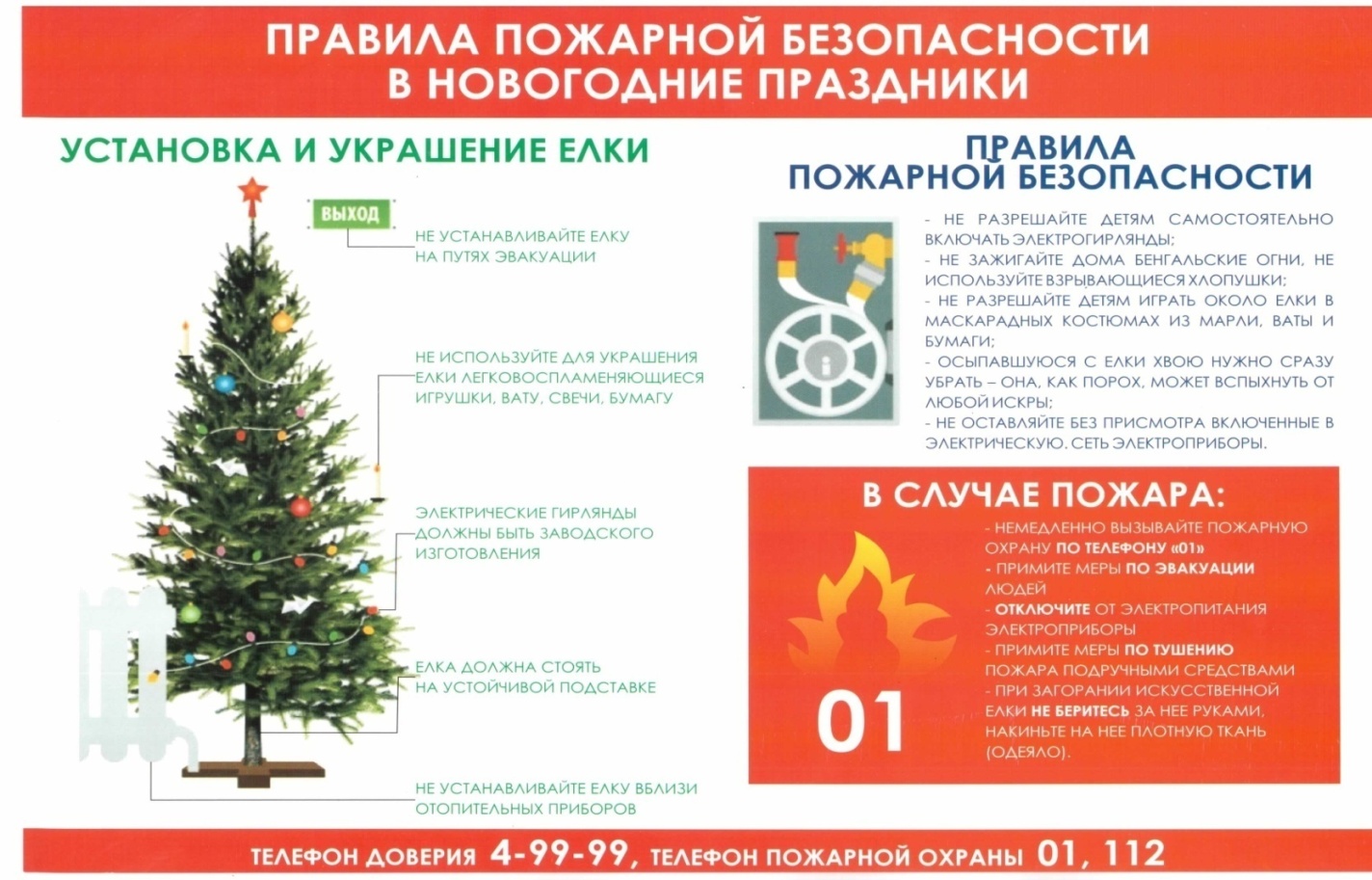 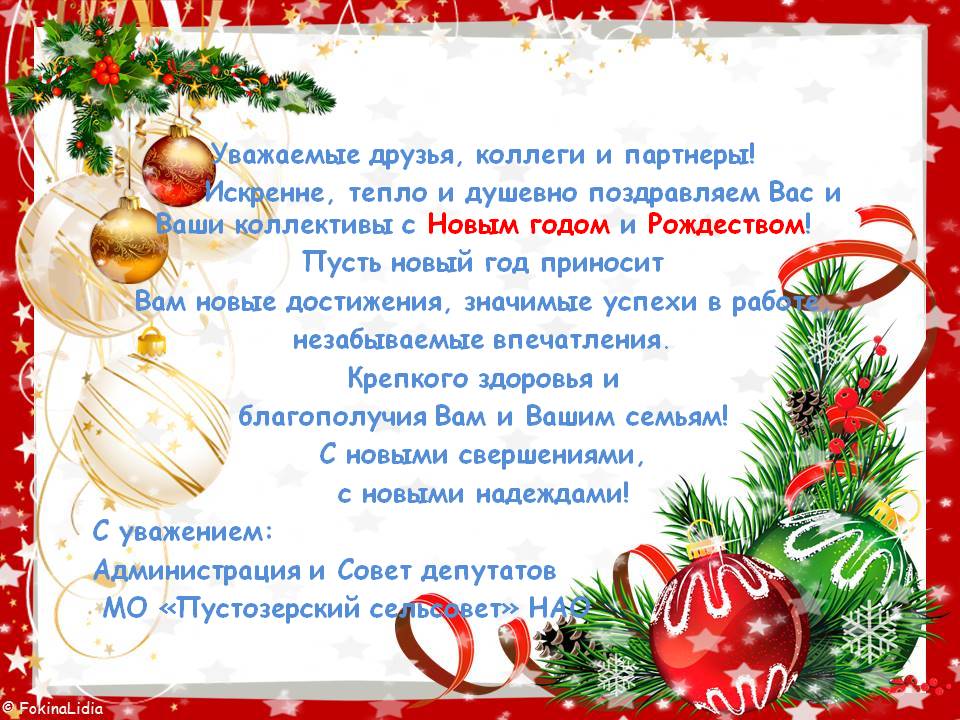 Информационный бюллетень №29,  2018  Издатель: Администрация МО «Пустозерский сельсовет»  НАО и  Совет депутатов МО «Пустозерский сельсовет» НАО. Село  Оксино, редактор  Ледкова Н.Ю.. Тираж 30  экз. Бесплатно. Отпечатан на принтере Администрации МО «Пустозерский сельсовет» НАО    ОФИЦИАЛЬНОКодбюджетной классификации Российской ФедерацииНаименование  статьи  доходовНаименование  статьи  доходовСумма 1223000 1 00 00000 00 0000 000НАЛОГОВЫЕ   И   НЕНАЛОГОВЫЕ  ДОХОДЫ  3 860,0000 1 01 00000 00 0000 000Налоги на прибыль, доходы 1099,2000 1 01 02000 01 0000 110Налог на доходы физических лиц1099,2182 1 01 02010 01 0000 110Налог на доходы физических лиц с доходов, источником которых является налоговый агент за исключением доходов, в отношении которых исчисление и уплата  налога осуществляется в соответствии со статьями 227,227.1 и 228  Налогового кодекса Российской Федерации1095,8182 1 01 02030 01 0000 110Налог  на доходы  физических  лиц с доходов, полученных физическими  лицами в  соответствии со статьей 228  Налогового кодекса Российской  Федерации3,4000 1 03 00000 00 0000 000Налоги на товары (работы, услуги), реализуемые на территории Российской Федерации 201,4000 1 03 02000 01 0000 110Акцизы  по подакцизным товарам (продукции), производимым  на  территории Российской Федерации201,4100 1 03 02230 01 0000 110Доходы от уплаты акцизов на дизельное топливо, подлежащие распределению между бюджетами субъектов Российской Федерации и местными бюджетами с учетом установленных дифференцированных нормативов отчислений в местные бюджеты75,1100 1 03 02240 01 0000 110Доходы от уплаты  акцизов на моторные масла для дизельных и (или) карбюраторных (инжекторных) двигателей, подлежащие распределению между бюджетами субъектов Российской Федерации и местными бюджетами с учетом установленных дифференцированных нормативов отчислений в местные бюджеты0,6100 1 03 02250 01 0000 110Доходы от уплаты акцизов на автомобильный бензин, подлежащие распределению между бюджетами субъектов Российской Федерации и местными бюджетами с учетом установленных дифференцированных нормативов отчислений в местные бюджеты137,3100 1 03 02260 01 0000 110Доходы от уплаты акцизов на прямогонный бензин, подлежащие распределению между бюджетами субъектов Российской Федерации и местными бюджетами с учетом установленных дифференцированных нормативов отчислений в местные бюджеты-11,6000 1 05 00000 00 0000 000Налоги на совокупный  доход1116,5000 1 05 01000 00 0000 110Налог, взимаемый  в  связи с применением  упрощенной  системы  налогообложения               63,7182 1 05 01011 01 0000 110Налог, взимаемый с налогоплательщиков, выбравших в качестве объекта налогообложения  доходы6,8182 1 05 01021 01 0000 110Налог, взимаемый с налогоплательщиков, выбравших в качестве объекта налогообложения доходы, уменьшенные на величину расходов (в том числе минимальный налог, зачисляемый в бюджеты субъектов Российской Федерации)56,9000 1 05 03000 01 0000 110Единый  сельскохозяйственный  налог1052,8182 1 05 03010 01 0000 110Единый  сельскохозяйственный  налог1052,8000 1 06 00000 00 0000 000Налоги  на  имущество821,8000 1 06 01000 00 0000 110Налог на имущество  физических лиц7,0182 1 06 01030 10 0000 110Налог на имущество  физических лиц, взимаемый по ставкам, применяемым к объектам налогообложения  расположенным  в границах  сельских  поселений7,0000 1 06 06000 00 0000 110Земельный налог814,8182 1 06 06030 00 0000 110  Земельный налог с организаций658,3182 1 06 06033 10 0000 110Земельный налог с организаций, обладающих земельным участком, расположенным в границах сельских поселений658,3182 1 06 06040 00 0000 110Земельный налог с физических  лиц156,5182 1 06 06043 10 0000 110Земельный налог  с физических лиц, обладающих земельным участком, расположенным в границах сельских поселений156,5000 1 08 00000 00 0000 000Государственная пошлина12,0000 1 08 04000 01 0000 110Государственная пошлина за совершение нотариальных действий (за исключением действий, совершаемых консульскими  учреждениями  Российской Федерации)12,0630 1 08 04020 01 0000 110Государственная пошлина за совершение нотариальных действий должностными лицами органов местного самоуправления, уполномоченными в соответствии с законодательными актами Российской Федерации  на совершение нотариальных действий12,0000 1 11 00000 00 0000 000Доходы от использования имущества, находящегося в государственной  и муниципальной  собственности150,7000 1 11 05000 00 0000 120Доходы, получаемые в виде арендной либо иной платы за передачу в возмездное пользование государственного и муниципального имущества (за исключением имущества бюджетных и автономных учреждений, а также имущества государственных и муниципальных унитарных предприятий, в том числе казенных)79,7000 1 11 05020 00 0000 120Доходы, получаемые в виде арендной платы за земли после разграничения государственной собственности на землю, а также средства от продажи права на заключение договоров аренды указанных земельных участков (за исключением земельных участков бюджетных и автономных учреждений)79,7630 1 11 05025 10 0000 120Доходы, получаемые в виде арендной платы, а также средства от продажи права на заключение договоров аренды за земли, находящиеся в собственности сельских поселений                             (за исключением земельных участков муниципальных бюджетных и  автономных учреждений)79,7000 1 11 09000 00 0000 120Прочие доходы от использования имущества и прав, находящихся в государственной и муниципальной собственности (за исключением имущества бюджетных и автономных учреждений, а также имущества государственных и муниципальных унитарных предприятий, в том числе казенных)71,0000 1 11 09040 00 0000 120Прочие поступления от использования имущества, находящегося в государственной и муниципальной собственности (за исключением имущества бюджетных и автономных учреждений, а также имущества государственных и муниципальных унитарных предприятий, в том числе казенных)71,0630 1 11 09045 10 0000 120Прочие поступления от использования имущества, находящегося в собственности сельских поселений (за исключением имущества муниципальных бюджетных и автономных учреждений, а также имущества муниципальных унитарных предприятий, в том числе казенных)71,0000 1 13 00000 00 0000 000Доходы от оказания платных услуг (работ) и компенсации затрат  государства458,4630 1 13 02000 00 0000 130Доходы от компенсации затрат государства458,4630 1 13 02065 10 0000 130Доходы, поступающие в порядке возмещения расходов, понесенных в связи с эксплуатацией  имущества  сельских  поселений438,0630 1 13 02990 00 0000 130Прочие   доходы  от  компенсации  затрат  государства               20,4630 1 13 02995 10 0000 130Прочие  доходы  от  компенсации затрат  бюджетов сельских  поселений               20,4000 2 00 00000 00 0000 000БЕЗВОЗМЕЗДНЫЕ  ПОСТУПЛЕНИЯ    37 287,9000 2 02 00000 00 0000 000БЕЗВОЗМЕЗДНЫЕ ПОСТУПЛЕНИЯ  ОТ ДРУГИХ БЮДЖЕТОВ БЮДЖЕТНОЙ  СИСТЕМЫ  РОССИЙСКОЙ   ФЕДЕРАЦИИ37 274,6000 2 02 10000 00 0000 151ДОТАЦИИ        БЮДЖЕТАМ    БЮДЖЕТНОЙ  СИСТЕМЫ  РОССИЙСКОЙ ФЕДЕРАЦИИ 12 579,6000 2 02 15001 00 0000 151Дотации   на   выравнивание   бюджетной  обеспеченности ,  в том  числе:                                                       4084,5      630  2 02  15001 10  0000  151Дотации бюджетам сельских поселений на выравнивание бюджетной обеспеченности  (округ)2627,4630 2 02 15001 10 0000 151  Дотации  бюджетам сельских поселений на выравнивание бюджетной обеспеченности  (район)1457,1000 2 02 19999 00 0000 151Прочие дотации8495,1630 2 02 19999 10 0000 151Прочие  дотации  бюджетам  сельских  поселений  (районные ср-ва)8495,1630 2 02 19999 10 0000 151Иные  межбюджетные трансферты на поддержку мер по обеспечению сбалансированности бюджетов поселений муниципального района "Заполярный район"8495,1000 2 02 20000 00 0000 151Субсидии  бюджетам бюджетной системы Российской  Федерации (межбюджетные субсидии)1552,5000 2 02 29999 00 0000 151Прочие субсидии1552,5630 2 02 29999 10 0000 151Прочие субсидии бюджетам сельских поселений1552,5630 2 02 29999 10 0000 151Субсидии бюджетам муниципальных образований Ненецкого автономного округа на реализацию проектов по поддержке местных инициатив1552,5000 2 02 30000 00 0000 151СУБВЕНЦИИ      БЮДЖЕТАМ    БЮДЖЕТНОЙ  СИСТЕМЫ    РОССИЙСКОЙ  ФЕДЕРАЦИИ181,0000 2 02 30024 00 0000 151Субвенции местным  бюджетам   на выполнение передаваемых  полномочий субъектов Российской Федерации      24,5630 2 02 30024 10 0000 151Субвенции  бюджетам  сельских поселений  на выполнение передаваемых  полномочий субъектов Российской Федерации , в том числе24,5630 2 02 30024 10 0000 151Субвенции  местным  бюджетам  на  осуществление  отдельных  государственных полномочий   в сфере  административных  правонарушений  24,5       000 2 02 35118  00  0000  151Субвенции  бюджетам  на  осуществление первичного воинского учета на территориях, где отсутствуют военные комиссариаты  156,5      630 2 02 35118  10  0000  151Субвенции  бюджетам  сельских поселений  на  осуществление первичного воинского учета на территориях, где отсутствуют военные комиссариаты  156,5000 2 02 40000 00 0000 151Иные межбюджетные трансферты22 961,5      000 2 02  40014  00  0000 151Межбюджетные трансферты, передаваемые бюджетам муниципальных образований на осуществление части полномочий по решению вопросов местного значения в соответствии с заключенными соглашениями             264,6630 2 02 40014 10 0000 151Межбюджетные трансферты, передаваемые бюджетам  сельских  поселений  из  бюджетов муниципальных районов на осуществление части  полномочий  по решению вопросов местного значения в соответствии с заключенными соглашениями  в том числе:             264,6630 2 02 40014 10 0000 151Иные  межбюджетные  трансферты  в  рамках  подпрограммы 2  "Развитие транспортной  инфраструктуры   муниципального  района "Заполярный район"  МП "Комплексное  развитие   муниципального  района "Заполярный  район"  на  2017-2022 годы"  в том числе:             234,6630 2 02 40014 10 0000 151Создание  условий  для  предоставления  транспортных  услуг  населению  (содержание авиаплощадок   в  поселениях)46,7630 2 02 40014 10 0000 151Создание условий для предоставления транспортных услуг населению (содержание мест причаливания  речного  транспорта  в  поселениях)115,0630 2 02 40014 10 0000 151Предоставление иных межбюджетных трансфертов  муниципальным  образованиям  на обозначение  и содержание снегоходных   маршрутов72,9630 2 02 40014 10 0000 151Иные межбюджетные трансферты в рамках МП "Защита населения и территорий от ЧС, обеспечение пожарной безопасности и безопасности на водных объектах, антитеррористическая защищенность и профилактика правонарушений  на территории муниципального района "Заполярный район" на 2014-2020 годы" в том числе:30,0630 2 02 40014 10 0000 151Организация  обучения  неработающего населения  в области  гражданской  обороны  и защиты  от  чрезвычайных  ситуаций30,0000 2 02 49999 00 0000 151Прочие межбюджетные трансферты, передаваемые бюджетам22 696,9630 2 02 49999 10 0000 151Прочие  межбюджетные  трансферты, передаваемые  бюджетам  сельских  поселений22 696,9630 2 02 49999 10 0000 151Иные межбюджетные трансферты в рамках подпрограммы 6 "Возмещение части затрат органов местного самоуправления поселений Ненецкого автономного  округа"   МП "Развитие административной системы местного самоуправления муниципального района "Заполярный район" на 2017-2022 годы" в том числе:3206,9630 2 02 49999 10 0000 151Расходы  на  оплату  коммунальных  услуг  и  приобретение  твердого  топлива1148,5630 2 02 49999 10 0000 151Расходы  на  доплату к  пенсии  лицам, замещавшим выборные должности, и  выплату пенсий  за  выслугу  лет  лицам, замещавшим  должности  муниципальной  службы2058,4630 2 02 49999 10 0000 151Иные межбюджетные трансферты в рамках МП "Защита населения и территорий от ЧС, обеспечение пожарной безопасности и безопасности на водных объектах, антитеррористическая защищенность и профилактика правонарушений  на территории муниципального района "Заполярный район" на 2014-2020 годы" в т.ч:502,5630 2 02 49999 10 0000 151Обеспечение  первичных  мер  пожарной  безопасности: МО "Пустозерский сельсовет" Ненецкого автономного округа Мероприятие: «Приобретение и доставка 28 комплектов пожарных щитов в с. Оксино»392,5630 2 02 49999 10 0000 151Предоставление иных межбюджетных трансфертов муниципальным образованиям  ЗР на  предупреждение и ликвидацию последствий  ЧС40,0630 2 02 49999 10 0000 151Эксплуатационно-техническое обслуживание технических средств защиты антитеррористической направленности социально-значимых объектов и объектов жизнеобеспечения населения70,0630 2 02 49999 10 0000 151Иные межбюджетные трансферты в рамках подпрограммы 1 «Строительство (приобретение) и проведение мероприятий по капитальному и текущему ремонту жилых помещений муниципального района "Заполярный район" МП "Комплексное  развитие   муниципального  района "Заполярный  район" на  2017-2022  годы"  в т. ч:390,8630 2 02 49999 10 0000 151Содержание имущества, находящегося в муниципальной собственности поселения:  МО "Пустозерский сельсовет" Ненецкого автономного округа: Мероприятие "Установка общедомовых приборов учета тепловой энергии в многоквартирных жилых домах   в с. Оксино"390,8630 2 02 49999 10 0000 151Иные межбюджетные трансферты в рамках подпрограммы 2 "Развитие транспортной инфраструктуры муниципального района "Заполярный район" МП "Комплексное  развитие   муниципального  района "Заполярный  район"  на  2017-2022  годы"  в т. ч:656,3630 2 02 49999 10 0000 151Осуществление  дорожной деятельности в отношении  автомобильных  дорог  местного значения за счет средств дорожного  фонда  муниципального района "Заполярный район" (ремонт и содержание  автомобильных дорог общего пользования местного значения)656,3630 2 02 49999 10 0000 151Иные межбюджетные трансферты в рамках подпрограммы  4 «Энергоэффективность и  развитие  энергетики  муниципального района «Заполярный район»  МП "Комплексное  развитие  муниципального  района "Заполярный  район"  на  2017-2022  годы"  в т.ч:74,6630 2 02 49999 10 0000 151Выполнение работ по гидравлической промывке, испытаний на плотность и прочность системы  отопления  потребителей тепловой  энергии74,6630 2 02 49999 10 0000 151Иные межбюджетные трансферты в рамках подпрограммы 5 "Развитие социальной инфраструктуры и создание комфортных условий проживания на территории муниципального района "Заполярный район" МП  "Комплексное  развитие  муниципального  района "Заполярный район" на 2017-2022 годы"  в  том  числе:17 439,1630 2 02 49999 10 0000 151Предоставление муниципальным образованиям иных межбюджетных трансфертов на возмещение недополученных доходов, возникающих при оказании сельскому населению услуг общественных бань10516,6630 2 02 49999 10 0000 151Благоустройство  территорий  поселений 299,0630 2 02 49999 10 0000 151Уличное   освещение 3629,4630 2 02 49999 10 0000 151Приобретение, замена и установка светильников уличного освещения в поселениях968,0630 2 02 49999 10 0000 151Другие мероприятия: МО "Пустозерский сельсовет" Ненецкого автономного округа
Мероприятие: «Подсыпка проездов с целью предотвращения  подтопления  паводковыми водами территории  вокруг  жилых  домов  в с. Оксино"2026,1630 2 02 04999 10 0000 151Иные  межбюджетные  трансферты в рамках  подпрограммы  6   "Развитие коммунальной   инфраструктуры  муниципального района "Заполярный район"    МП  "Комплексное  развитие  муниципального  района "Заполярный район" на 2017-2022 годы"  в том  числе:179,4630 2 0 49999 10 0000 151Предоставление муниципальным образованиям иных межбюджетных трансфертов на содержание земельных участков, находящихся в собственности муниципальных образований, предназначенных под складирование отходов179,4630 2 02 49999 10 0000 151Иные  межбюджетные  трансферты  на  организацию  ритуальных  услуг225,3630 2 02 49999 10 0000 151Иные межбюджетные трансферты местным бюджетам на осуществление доплаты до величины минимального размера  оплаты  труда,  установленного федеральным законодательством, на 2018 год22,0000 2 07 00000 00 0000 000Прочие безвозмездные  поступления 33,0630 2 07 05000 10 0000 180Прочие безвозмездные поступления в бюджеты сельских поселений33,0630 2 07 05020 10 0000 180Поступления от денежных пожертвований, предоставляемых физическими лицами получателям средств бюджетов сельских поселений8,0630 2 07 05030 10 0000 180Прочие безвозмездные поступления в бюджеты сельских поселений25,0000 2 18 00000 00 0000 000Доходы бюджетов бюджетной системы РФ от возврата бюджетами бюджетной системы РФ и организациями остатков субсидий, субвенций и иных межбюджетных трансфертов, имеющих целевое назначение, прошлых лет9,7630 2 18 00000 00 0000 151Доходы бюджетов бюджетной системы РФ от возврата бюджетами бюджетной системы РФ остатков субсидий, субвенций и иных межбюджетных трансфертов, имеющих целевое назначение, прошлых лет9,7630 2 18 60010 10 0000 151Доходы бюджетов сельских поселений от возврата остатков субсидий, субвенций и иных межбюджетных  трансфертов, имеющих целевое назначение, прошлых лет из бюджетов муниципальных  районов9,7000 2 19 00000 00 0000 000Возврат остатков субсидий, субвенций и иных межбюджетных трансфертов, имеющих целевое назначение, прошлых лет -29,4630 2 19 60010 10 0000 151Возврат прочих остатков субсидий, субвенций и иных межбюджетных трансфертов, имеющих целевое назначение, прошлых лет из бюджетов сельских поселений-29,4         ИТОГО     ДОХОДОВ          41 147,9Код бюджетной классификацииРоссийской ФедерацииКод бюджетной классификацииРоссийской ФедерацииНаименование главного администратора АдминистратордоходовДоходов местного бюджетаНаименование главного администратора 100Управление Федерального казначейства по Архангельской области и Ненецкому автономному округу          1 03 02230 01 0000 110Доходы от уплаты акцизов на дизельное топливо, подлежащие распределению между бюджетами субъектов Российской Федерации и местными бюджетами с учетом установленных дифференцированных нормативов отчислений в местные бюджеты          1 03 02240 01 0000 110Доходы от уплаты акцизов на моторные масла для дизельных и (или) карбюраторных (инжекторных) двигателей, подлежащие распределению между бюджетами субъектов Российской Федерации и местными бюджетами с учетом установленных дифференцированных нормативов отчислений в местные бюджеты1 03 02250 01 0000 110Доходы от уплаты акцизов на автомобильный бензин, подлежащие распределению между бюджетами субъектов Российской Федерации и местными бюджетами с учетом установленных дифференцированных нормативов отчислений в местные бюджеты1 03 02260 01 0000 110Доходы от уплаты акцизов на прямогонный бензин, подлежащие распределению между бюджетами субъектов Российской Федерации и местными бюджетами с учетом установленных дифференцированных нормативов отчислений в местные бюджеты182Управление Федеральной налоговой службы по Архангельской области и Ненецкому автономному округу         1 01 02010 01 0000 110Налог на доходы физических лиц с доходов, источником которых является налоговый агент, за исключением доходов, в отношении которых исчисление и уплата налога осуществляется в соответствии со статьями 227,227.1 и 228 Налогового кодекса Российской Федерации         1 01 02020 01 0000 110Налог на доходы физических лиц с доходов, полученных от осуществления деятельности физическими лицами, зарегистрированными в качестве индивидуальных предпринимателей, нотариусов, занимающихся частной практикой, адвокатов, учредивших адвокатские кабинеты, и других лиц, занимающихся частной практикой в соответствии со статьей 227 Налогового кодекса Российской Федерации         1 01 02030 01 0000 110Налог на доходы физических лиц с доходов, полученных физическими лицами в соответствии со статьей 228 Налогового  кодекса  Российской  Федерации         1 05 01000 00 0000 110Налог, взимаемый в связи с применением упрощенной системы налогообложения         1 05 01011 00 0000 110Налог, взимаемый с налогоплательщиков, выбравших в качестве объекта налогообложения  доходы         1 05 03010 01 0000 110Единый  сельскохозяйственный  налог         1 05 03020 01 0000 110Единый сельскохозяйственный налог (за налоговые периоды, истекшие до 1 января 2011 года)         1 06 01030 10 0000 110Налог на имущество физических лиц, взимаемый по ставкам, применяемым к объектам налогообложения, расположенных в  границах  сельских  поселений         1 06 06033 10 0000 110Земельный налог с организаций, обладающих земельным участком, расположенным в границах сельских  поселений         1 06 06043 10 0000 110Земельный налог с физических лиц, обладающих земельным участком, расположенным в границах сельских  поселений630Администрация муниципального образования «Пустозерский сельсовет» Ненецкого автономного округа1 08 04020 01 1000 110Государственная пошлина за совершение нотариальных действий должностными лицами органов местного самоуправления, уполномоченными в соответствии с законодательными актами Российской Федерации на совершение нотариальных действий.1 08 04020 01 4000 110Государственная пошлина за совершение нотариальных действий должностными лицами органов местного самоуправления, уполномоченными в соответствии с законодательными актами Российской Федерации на совершение нотариальных действий (прочие поступления)1 11 05025 10 0000 120Доходы, получаемые в виде арендной платы, а также средства от продажи права на заключение договоров аренды за земли, находящиеся в собственности сельских поселений (за исключением земельных участков муниципальных бюджетных и  автономных учреждений)1 11 09045 10 0000 120Прочие поступления от использования имущества, находящегося в собственности сельских поселений (за исключением имущества муниципальных бюджетных и автономных учреждений, а также имущества муниципальных унитарных предприятий, в том числе казенных)1 13 02065 10 0000 130Доходы, поступающие в порядке возмещения расходов, понесенных в связи с эксплуатацией имущества сельских поселений1 13 02995 10 0000 130Прочие  доходы  от компенсации  затрат бюджетов сельских поселений1 16 90050 10 0000 140Прочие поступления от денежных взысканий (штрафов) и иных сумм в возмещение ущерба, зачисляемые в бюджеты сельских поселений117 01050 10 0000 180Невыясненные поступления, зачисляемые в бюджеты сельских поселений.          117 05050  10  0000  180Прочие неналоговые доходы бюджетов сельских поселений2 02 15001 10 0000 151Дотации бюджетам сельских поселений на выравнивание  бюджетной  обеспеченности2 02 19999 10 0000 151Прочие  дотации  бюджетам  сельских  поселений2 02 29999 10 0000 151Прочие  субсидии  бюджетам  сельских  поселений2 02 30024 10 0000 151Субвенции бюджетам сельских поселений на выполнение передаваемых полномочий субъектов Российской  Федерации 2 02 35118 10 0000 151Субвенции бюджетам сельских поселений на осуществление первичного воинского учета на территориях, где отсутствуют военные комиссариаты 2 02 40014 10 0000 151Межбюджетные трансферты, передаваемые бюджетам сельских поселений из бюджетов муниципальных районов на осуществление части  полномочий  по решению вопросов местного значения в соответствии с заключенными соглашениями  2 02 49999 10 0000 151Прочие межбюджетные трансферты, передаваемые бюджетам  сельских  поселений 2 07 05020 10 0000 180Поступления от денежных пожертвований, предоставляемых физическими лицами получателям средств бюджетов сельских поселений2 07 05030 10 0000 180Прочие безвозмездные поступления в бюджеты сельских поселений2 08 05000 10 0000 180Перечисления из бюджетов сельских поселений (в бюджеты поселений) для осуществления возврата (зачета) излишне уплаченных или излишне взысканных сумм налога, сбора и иных платежей, а также сумм процентов за несвоевременное осуществление такого возврата и процентов, начисленных на излишне взысканные суммы.2 18 60010 10 0000 151Доходы  бюджетов  сельских поселений от возврата остатков субсидий, субвенций и иных межбюджетных трансфертов, имеющих целевое назначение, прошлых лет из бюджетов муниципальных районов2 19 60010 10 0000 151Возврат остатков субсидий, субвенций и иных межбюджетных трансфертов, имеющих целевое назначение прошлых лет из бюджетов сельских поселенийНаименованиеГлаваРазделПодразделЦелеваястатьяГруппы видов расходов        СУММА        СУММА        СУММАВСЕГО  РАСХОДОВв том числе:41 380,241 380,241 380,2Администрация муниципального образования «Пустозерский сельсовет»  Ненецкого автономного округа63041 380,241 380,241 380,2ОБЩЕГОСУДАРСТВЕННЫЕВОПРОСЫ6300114 849,914 849,914 849,9Функционирование  высшего должностного лица субъекта РФ и  муниципального  образования63001022502,82502,82502,8Глава муниципального образования630010291.0.00.000002502,82502,82502,8Расходы на содержание органов местного самоуправления и обеспечение  их  функций630010291.0.00.910102502,82502,82502,8Расходы на выплаты персоналу в целях обеспечения выполнения функций государственными (муниципальными) органами, казенными учреждениями, органами управления государственными внебюджетными фондами630010291.0.00.910101002502,82502,82502,8Функционирование законодательных  (представительных)  органов  государственной власти и представительных органов муниципальных образований6300103130,8130,8130,8Представительный  орган  муниципального  образования630010392.0.00.00000130,8130,8130,8Депутаты  представительного  органа 630010392.1.00.0000084,084,084,0Расходы на содержание органов местного самоуправления и обеспечение их функций630010392.1.00.9101084,084,084,0Расходы на выплату персоналу в целях обеспечения выполнения функций государственными (муниципальными) органами, казенными учреждениями, органами управления государственными внебюджетными фондами630010392.1.00.9101010084,084,084,0Аппарат  представительного  органа630010392.2.00.0000046,846,846,8Расходы на содержание органов местного самоуправления и обеспечение их функций630010392.2.00.9101046,846,846,8Закупка товаров, работ и услуг для обеспечения государственных (муниципальных) нужд630010392.2.00.9101020046,846,846,8Функционирование Правительства РФ, высших исполнительных органов государственной власти субъектов РФ, местных администраций630010411 087,111 087,111 087,1Муниципальная программа "Развитие  административной системы местного самоуправления муниципального района "Заполярный район" на 2017-2022 годы»630010431.0.00.000001059,61059,61059,6Подпрограмма 6 "Возмещение части затрат органов местного  самоуправления  поселений Ненецкого автономного округа"630010431.6.00.000001059,61059,61059,6Иные межбюджетные трансферты в рамках подпрограммы 6 "Возмещение части затрат органов местного самоуправления  поселений  Ненецкого  автономного  округа"  в т. ч:630010431.6.00.894001059,61059,61059,6Расходы на оплату коммунальных услуг и приобретение твердого топлива630010431.6.00.894001059,61059,61059,6Закупка товаров, работ и услуг для обеспечения государственных (муниципальных) нужд630010431.6.00.894002001059,61059,61059,6Администрация   поселения630010493.0.00.0000010 027,510 027,510 027,5Расходы на осуществление доплаты до величины минимального размера оплаты труда, установленного федеральным законодательством630010493.0.00.7024022,022,022,0Расходы на выплаты  персоналу в целях обеспечения выполнения функций государственными (муниципальными) органами, казенными учреждениями, органами управления государственными внебюджетными фондами630010493.0.00.7024010022,022,022,0Расходы на содержание органов местного самоуправления и обеспечение их функций630010493.0.00.9101010 005,510 005,510 005,5Расходы на выплаты  персоналу в целях обеспечения выполнения функций государственными (муниципальными) органами, казенными учреждениями, органами управления государственными внебюджетными фондами630010493.0.00.910101008332,28332,28332,2Закупка товаров, работ и услуг для обеспечения государственных (муниципальных) нужд   630010493.0.00.910102001613,81613,81613,8Иные  бюджетные  ассигнования630010493.0.00.9101080059,559,559,5Обеспечение деятельности финансовых, налоговых и таможенных органов и органов финансового (финансово-бюджетного) надзора   63001    06463,9463,9463,9Другие   непрограммные   расходы630010698.0.00.00000463,9463,9463,9Межбюджетные  трансферты  из  бюджета  поселения630010698.0.00.99000463,9463,9463,9Иные межбюджетные трансферты для выполнения переданных полномочий контрольно-счетного органа поселения по осуществлению внешнего муниципального финансового контроля   63001    0698.0.00.99110463,9463,9463,9 Межбюджетные  трансферты630010698.0.00.99110500463,9463,9463,9Другие  общегосударственные  вопросы6300113665,3665,3665,3Муниципальная программа "Комплексное развитие  муниципального  района  «Заполярный район»  на 2017-2022 годы»630011332.0.00.0000072,972,972,9Подпрограмма 2 "Развитие транспортной инфраструктуры  муниципального  района "Заполярный район"630011332.2.00.0000072,972,972,9Иные межбюджетные трансферты в рамках  подпрограммы  2 «Развитие  транспортной  инфраструктуры    муниципального  района  «Заполярный район»    в том числе:630011332.2.00.8922072,972,972,9Предоставление иных межбюджетных трансфертов муниципальным образованиям  на  обозначение  и содержание  снегоходных  маршрутов630011332.2.00.8922072,972,972,9Закупка товаров, работ и услуг для обеспечения государственных (муниципальных) нужд630011332.2.00.8922020072,972,972,9Выполнение  переданных  государственных  полномочий   630    01    1395.0.00.0000024,524,524,5Субвенции местным бюджетам на осуществление отдельных государственных полномочий  Ненецкого автономного округа в сфере административных правонарушений 630011395.0.00.7921024,524,524,5Закупка товаров, работ и услуг для обеспечения государственных (муниципальных) нужд630011395.0.00.7921020024,524,524,5Другие  непрограммные   расходы630011398.0.00.00000567,9567,9567,9Уплата членских взносов в ассоциацию «Совет муниципальных образований  Ненецкого  автономного  округа»630011398.0.00.91040300,0300,0300,0Иные   бюджетные  ассигнования 630011398.0.00.91040800300,0300,0300,0Содержание зданий  и сооружений  на территории  взлетно-посадочных полос и вертолетных площадок630011398.0.00.9108027,727,727,7Закупка товаров, работ и услуг для обеспечения государственных (муниципальных) нужд630011398.0.00.9108020027,727,727,7Оценка  недвижимости, признание прав и регулирование отношений по  государственной  и муниципальной  собственности630011398.0.00.91090190,0190,0190,0Закупка товаров, работ и услуг для обеспечения государственных (муниципальных) нужд630011398.0.00.91090200190,0190,0190,0Уплата взносов на капитальный ремонт по помещениям в многоквартирных домах, включенных в региональную программу капитального ремонта, находящимся в собственности муниципального образования630011398.0.00.9111050,250,250,2Закупка товаров, работ и услуг для обеспечения государственных (муниципальных) нужд 630011398.0.00.9111020050,250,250,2НАЦИОНАЛЬНАЯ  ОБОРОНА  6300200156,5156,5156,5Мобилизационная и вневойсковая подготовка  6300203156,5156,5156,5Выполнение переданных  государственных  полномочий  630020395.0.00.00000156,5156,5156,5Осуществление первичного воинского учёта на территориях, где отсутствуют  военные  комиссариаты   630020395.0.00.51180156,5156,5156,5Закупка товаров, работ и услуг для обеспечения государственных (муниципальных) нужд630020395.0.00.51180200156,5156,5156,5НАЦИОНАЛЬНАЯ   БЕЗОПАСНОСТЬ     И ПРАВООХРАНИТЕЛЬНАЯ    ДЕЯТЕЛЬНОСТЬ63003001059,41059,41059,4Защита населения и территории от чрезвычайных ситуаций природного и техногенного характера, гражданская оборона6300309228,9228,9228,9Муниципальная программа "Развитие  административной системы местного самоуправления муниципального района "Заполярный район" на 2017-2022 годы»630030931.0.00.0000088,988,988,9Подпрограмма 6 "Возмещение части затрат органов местного  самоуправления  поселений Ненецкого автономного округа"630030931.6.00.0000088,988,988,9Иные межбюджетные трансферты в рамках подпрограммы 6 "Возмещение части затрат органов местного самоуправления  поселений  Ненецкого  автономного  округа"  в т. ч:630030931.6.00.8940088,988,988,9Расходы  на оплату  коммунальных услуг и приобретение твердого топлива (на оплату электроэнергии систем видеонаблюдения)    630    03    0931.6.00.89400          88,9          88,9          88,9Закупка товаров, работ и услуг для обеспечения государственных (муниципальных) нужд630030931.6.00.8940020088,988,988,9Муниципальная программа "Защита населения и территорий от ЧС, обеспечение пожарной безопасности и безопасности на водных объектах, антитеррористическая защищенность и профилактика правонарушений на территории муниципального района "Заполярный район" на 2014-2020 годы"630030933.0.00.00000140,0140,0140,0 Иные межбюджетные трансферты  в рамках МП "Защита населения и территорий от ЧС, обеспечение пожарной безопасности и безопасности на водных объектах, антитеррористическая защищенность и профилактика правонарушений на территории муниципального района "Заполярный район" на 2014-2020 годы"  в  том числе:630030933.0.00.89300140,0140,0Организация обучения неработающего населения в области гражданской обороны и защиты от чрезвычайных ситуаций630030933.0.00.8930030,030,0Предоставление иных межбюджетных трансфертов муниципальным образованиям ЗР  на  предупреждение  и  ликвидацию последствий ЧС630030933.0.00.8930040,040,0Эксплуатационно-техническое обслуживание технических средств защиты антитеррористической направленности социально значимых объектов и объектов жизнеобеспечения населения630030933.0.00.8930070,070,0Закупка товаров, работ и услуг для обеспечения государственных (муниципальных) нужд630030933.0.00.89300200140,0140,0Обеспечение  пожарной   безопасности6300310830,5Муниципальная программа "Защита населения и территорий от ЧС, обеспечение пожарной безопасности и безопасности на водных объектах, антитеррористическая защищенность и профилактика правонарушений на территории муниципального района "Заполярный район" на 2014-2020 годы"630031033.0.00.00000392,5Иные межбюджетные трансферты в рамках МП "Защита населения и территорий от ЧС, обеспечение пожарной безопасности и безопасности на водных объектах, антитеррористическая защищенность и профилактика правонарушений на территории муниципального района "Заполярный район" на 2014-2020 годы" в т.ч.630031033 0.00.89300392,5 Обеспечение  первичных  мер  пожарной  безопасности: МО "Пустозерский сельсовет" Ненецкого автономного округа Мероприятие: «Приобретение и доставка 28 комплектов пожарных щитов в с. Оксино»630031033 0.00.89300392,5Закупка товаров, работ и услуг для обеспечения государственных (муниципальных) нужд630031033 0.00.89300200392,5Другие  непрограммные   расходы630031098.0.00.00000438,0Обеспечение  пожарной  безопасности   630    03    1098.0.00.92010438,0Закупка товаров, работ и услуг для обеспечения государственных (муниципальных) нужд630    031098.0.00.92010200438,0Национальная экономика63004001042,9  Транспорт6300408161,7Муниципальная программа "Комплексное развитие  муниципального  района  «Заполярный район»  на  2017-2022  годы»630040832.0.00.00000161,7Подпрограмма 2 "Развитие транспортной инфраструктуры муниципального  района "Заполярный район"630040832.2.00.00000161,7Иные межбюджетные трансферты в рамках  подпрограммы  2 «Развитие  транспортной  инфраструктуры   муниципального  района  «Заполярный район»    в том числе:630040832.2.00.89220161,7Создание  условий  для  предоставления  транспортных  услуг  населению  (содержание авиаплощадок  в  поселениях)630040832.2.00.8922046,7Создание условий для предоставления транспортных услуг населению (содержание мест причаливания речного транспорта в поселениях)630040832.2.00.89220115,0Закупка товаров, работ и услуг для обеспечения государственных (муниципальных) нужд630040832.2.00.89220200161,7Дорожное  хозяйство (дорожные фонды)6300409875,2Муниципальная программа "Комплексное развитие  муниципального  района  «Заполярный район»  на 2017-2022 годы»630040932.0.00.00000656,3Подпрограмма 2 "Развитие транспортной инфраструктуры  муниципального  района "Заполярный район"630040932.2.00.00000656,3Иные межбюджетные трансферты в рамках  подпрограммы  2 «Развитие  транспортной  инфраструктуры    муниципального  района  «Заполярный район»  в  т. ч:630040932.2.00.89220656,3Осуществление дорожной деятельности в отношении автомобильных дорог местного значения за счет средств дорожного фонда муниципального района "Заполярный район" (ремонт и содержание автомобильных  дорог общего пользования местного значения)630040932.2.00.89220656,3Закупка товаров, работ и услуг для обеспечения государственных (муниципальных) нужд630040932.2.00.89220200656,3Другие  непрограммные  расходы630040998.0.00.00000218,9Мероприятия  в  области  национальной   экономики630040998.0.00.93000218,9Муниципальный  дорожный   фонд      630    04    0998.0.00. 93100218,9Закупка товаров, работ и услуг для обеспечения государственных (муниципальных) нужд630040998.0.00.93100200218,9Другие вопросы в области  национальной  экономики63004126,0Муниципальные программы630041240.0.00.000006,0Муниципальная программа  «Поддержка и развитие малого и среднего предпринимательства на территории  МО «Пустозерский сельсовет» НАО на 2017-2021 годы»   630    04    1240.0.00.930106,0Закупка товаров, работ и услуг для обеспечения государственных (муниципальных) нужд630041240.0.00.930102006,0ЖИЛИЩНО-КОММУНАЛЬНОЕ ХОЗЯЙСТВО630050021 668,2Жилищное  хозяйство6300501637,6Муниципальная программа "Комплексное развитие муниципального района "Заполярный район" на 2017-2022 годы"  630050132.0.00.00000390,8Подпрограмма 1 "Строительство (приобретение) и проведение мероприятий по капитальному и текущему ремонту жилых помещений муниципального района "Заполярный район"630050132.1.00.00000390,8Иные межбюджетные трансферты в рамках подпрограммы 1 "Строительство (приобретение) и проведение мероприятий по капитальному и текущему ремонту жилых помещений муниципального района "Заполярный район"630050132.1.00.89210390,8Содержание имущества, находящегося в муниципальной собственности поселения:  МО "Пустозерский сельсовет" Ненецкого автономного округа:Мероприятие "Установка общедомовых приборов учета тепловой энергии в многоквартирных жилых домах   в с. Оксино"630050132.1.00.89210390,8Закупка товаров, работ и услуг для обеспечения государственных (муниципальных) нужд630050132.1.00.89210200390,8Другие  непрограммные  расходы630050198.0.00.00000246,8Мероприятия  в  области  жилищного  хозяйства630050198.0.00.96100246,8Текущий  ремонт  муниципального  жилищного  фонда630050198.0.00.96110246,8Закупка товаров, работ и услуг для обеспечения государственных (муниципальных) нужд630050198.0.00.96110200246,8Коммунальное хозяйство630050211165,8Муниципальная программа "Комплексное развитие  муниципального  района "Заполярный район" на 2017-2022 годы" 630050232.0.00.0000010770,6Подпрограмма 4 "Энергоэффективность  и развитие энергетики  муниципального  района  «Заполярный район»63005    0232.4.00.8924074,6Выполнение работ по гидравлической промывке, испытаний на плотность и прочность системы отопления потребителей тепловой энергии63005    0232.4.00.8924074,6Закупка товаров, работ и услуг для обеспечения государственных (муниципальных) нужд63005    0232.4.00.8924020074,6Подпрограмма 5 "Развитие социальной инфраструктуры и создание комфортных условий проживания на территории муниципального района "Заполярный район" 63005    0232.5.00.0000010516,6Иные межбюджетные трансферты в рамках подпрограммы 5 "Развитие социальной инфраструктуры и создание комфортных условий проживания  на территории муниципального района "Заполярный район"  в  т. ч: 630050232.5.00.8925010516,6Предоставление муниципальным образованиям иных межбюджетных трансфертов на возмещение недополученных доходов, возникающих при  оказании  сельскому  населению  услуг  общественных  бань    630    05    0232.5.00.8925010516,6Иные   бюджетные  ассигнования   630    05    0232.5.00.8925080010516,6Подпрограмма 6 "Развитие коммунальной инфраструктуры муниципального  района  "Заполярный район"630050232.6.00.00000179,4Иные межбюджетные трансферты в рамках подпрограммы 6 "Развитие коммунальной инфраструктуры  муниципального района "Заполярный район"  в  т. ч:630050232.6.00.89260179,4Предоставление муниципальным образованиям иных межбюджетных трансфертов на содержание земельных участков, находящихся в собственности муниципальных образований, предназначенных под складирование отходов630050232.6.00.89260179,4Закупка товаров, работ и услуг для обеспечения государственных (муниципальных) нужд630050232.6.00.89260200179,4Другие  непрограммные  расходы630050298.0.00.00000395,2Мероприятия  в  области  коммунального хозяйства630050298.0.00.96200395,2Прочие мероприятия в области коммунального хозяйства630050298.0.00.96220395,2Закупка товаров, работ и услуг для обеспечения государственных (муниципальных) нужд630050298.0.00.96220200395,2Благоустройство63005039639,5Муниципальная программа "Комплексное развитие муниципального  района "Заполярный район" на 2017-2022 годы"630050332.0.00.000006922,5Подпрограмма 5 "Развитие социальной инфраструктуры и создание комфортных условий проживания на территории муниципального района "Заполярный район"630050332.5.00.000006922,5Иные межбюджетные трансферты в рамках подпрограммы 5 "Развитие социальной инфраструктуры и создание комфортных условий проживания на территории муниципального района "Заполярный район"  в  т. ч:630050332.5.00.892506922,5Благоустройство  территорий поселений630050332.5.00.89250299,0Уличное   освещение630050332.5.00.892503629,4Приобретение, замена и установка светильников уличного освещения в поселениях630050332.5.00.89250968,0  Другие мероприятия: МО"Пустозерский сельсовет" Ненецкого автономного округа   Мероприятие:«Подсыпка проездов с целью предотвращения подтопления паводковыми водами территории вокруг жилых домов в с. Оксино».630050332.5.00.892502026,1Закупка товаров, работ и услуг для обеспечения государственных (муниципальных) нужд630050332.5.00.892502006922,5Другие  непрограммные  расходы630050398.0.00.000002717,0Субсидии бюджетам муниципальных образований Ненецкого автономного округа на реализацию проекта по поддержке местных инициатив630050398.0.00.796901552,5Закупка товаров, работ и услуг для обеспечения государственных (муниципальных) нужд   630050398.0.00.796902001552,5Софинансирование за счет средств местного бюджета на реализацию проекта по поддержке местных инициатив   630050398.0.00.S9690169,9Закупка товаров, работ и услуг для обеспечения государственных (муниципальных) нужд   630050398.0.00.S9690200169,9Мероприятия  в  области   благоустройства630050398.0.00.96300994,6Содержание  и  ремонт  тротуаров630050398.0.00.96320188,4Закупка товаров, работ и услуг для обеспечения государственных (муниципальных) нужд630050398.0.00.96320200188,4Озеленение630050398.0.00.96330137,2Закупка товаров, работ и услуг для обеспечения государственных (муниципальных) нужд630050398.0.00.96330     200137,2Содержание  мест  захоронения   на  территории   поселения   630    05    0398.0.00.9634030,0Закупка товаров, работ и услуг для обеспечения государственных (муниципальных) нужд   630    05    0398.0.00.9634020030,0Сбор и  вывоз  мусора   630    05    0398 0.00.96350178,7Закупка товаров, работ и услуг для обеспечения государственных (муниципальных) нужд630050398.0.00.96350200178,7Прочие  мероприятия  по  благоустройству630050398.0.00.96360460,3Закупка товаров, работ и услуг для обеспечения государственных (муниципальных) нужд630050398.0.00.96360200460,3Другие вопросы  в  области   жилищно-коммунального  хозяйства6300505225,3Иные  межбюджетные трансферты на организацию  ритуальных  услуг630050598.0.00.89610225,3Иные  бюджетные  ассигнования630050598.0.00.89610800225,3ОБРАЗОВАНИЕ6300700100,0Молодежная   политика 6300707100,0Другие  непрограммные  расходы630070798.0.00.00000100,0Мероприятия в области физкультуры, спорта, молодежной политики, образования   630    07    0798.0.00.97000100,0Проведение  мероприятий  для  детей  и  молодежи630070798.0.00.97010100,0Закупка товаров, работ и услуг для обеспечения государственных (муниципальных) нужд630070798.0.00.97010200100,0СОЦИАЛЬНАЯ  ПОЛИТИКА63010002288,4Пенсионное   обеспечение63010012058,4Муниципальная программа «Развитие административной системы местного самоуправления муниципального района «Заполярный  район»  на  2017-2022  годы»6301001  31.0.00.000002058,4Подпрограмма 6 "Возмещение части затрат на содержание органов местного самоуправления  поселений Ненецкого  автономного округа"630100131.6.00.000002058,4Иные межбюджетные трансферты в рамках подпрограммы 6 «Возмещение части затрат на содержание органов местного самоуправления  поселений  Ненецкого  автономного  округа»  в  т. ч:630100131.6.00.89400 2058,4Расходы на доплату к пенсии лицам, замещавшим выборные  должности и выплату пенсии за выслугу лет лицам, замещавшим должности  муниципальной   службы630100131.6.00.894002058,4Социальное  обеспечение  и  иные  выплаты  населению630100131.6.00.89400 3002058,4Социальное  обеспечение  населения6301003230,0Муниципальная  программа  «Старшее поколение» (2018)630100341.0.00.9501065,0 Закупка товаров, работ и услуг для обеспечения государственных (муниципальных) нужд630100341.0.00.9501020065,0Резервный  фонд  местной  администрации630100390.0.00.00000165,0Резервный  фонд  630100390.0.00.90010165,0Социальное  обеспечение  и  иные  выплаты  населению630100390.0.00.90010300165,0Физическая  культура  и  спорт6301100214,9Физическая  культура6301101214,9Другие  непрограммные  расходы630110198.0.00.00000214,9Мероприятия в области физкультуры, спорта, молодежной политики, образования630110198.0.00.97000214,9Мероприятия в области физической культуры  и спорта630110198.0.00.97020214,9Закупка товаров, работ и услуг для обеспечения государственных (муниципальных) нужд630110198.0.00.97020200214,9НаименованиеКод бюджетной классификации источников внутреннего  финансирования дефицитов бюджетовСумматыс. руб.12Источники внутреннего финансирования дефицитов  бюджетов  630 01 00 00 00 00 0000 000232,3Изменение остатков средств на  счетах по учету средств бюджетов  630 01 05 00 00 00 0000 000232,3Увеличение  остатков средств бюджетов  630 01 05 00 00 00 0000 500-41 147,9Увеличение  прочих остатков средств бюджетов  630 01 05 02 00 00 0000 500-41 147,9Увеличение  прочих остатков денежных средств бюджетов  630 01 05 02 01 00 0000 510-41 147,9Увеличение  прочих остатков денежных средств бюджетов  сельских  поселений  630 01 05 02 01 10 0000 510-41 147,9Уменьшение  остатков средств бюджетов  630 01 05 00 00 00 0000 600 41 380,2Уменьшение  прочих остатков средств бюджетов  630 01 05 02 00 00  0000 600 41 380,2Уменьшение  прочих остатков денежных средств бюджетов  630 01 05 02 01 00 0000 610 41 380,2Уменьшение  прочих остатков денежных средств бюджетов  сельских  поселений  630 01 05 02 01 10 0000 610 41 380,2Кодбюджетной классификации Российской ФедерацииНаименование  статьи  доходовНаименование  статьи  доходовСумма 1223000 1 00 00000 00 0000 000НАЛОГОВЫЕ   И   НЕНАЛОГОВЫЕ  ДОХОДЫ  3 942,8000 1 01 00000 00 0000 000Налоги на прибыль, доходы 1215,2000 1 01 02000 01 0000 110Налог на доходы физических лиц1215,2182 1 01 02010 01 0000 110Налог на доходы физических лиц с доходов, источником которых является налоговый агент за исключением доходов, в отношении которых исчисление и уплата  налога осуществляется в соответствии со статьями 227,227.1 и 228  Налогового кодекса Российской Федерации1215,2000 1 03 00000 00 0000 000Налоги на товары (работы, услуги), реализуемые на территории Российской Федерации 234,5000 1 03 02000 01 0000 110Акцизы  по подакцизным товарам (продукции), производимым  на  территории Российской Федерации234,5100 1 03 02230 01 0000 110Доходы от уплаты акцизов на дизельное топливо, подлежащие распределению между бюджетами субъектов Российской Федерации и местными бюджетами с учетом установленных дифференцированных нормативов отчислений в местные бюджеты85,0100 1 03 02240 01 0000 110Доходы от уплаты  акцизов на моторные масла для дизельных и (или) карбюраторных (инжекторных) двигателей, подлежащие распределению между бюджетами субъектов Российской Федерации и местными бюджетами с учетом установленных дифференцированных нормативов отчислений в местные бюджеты0,6100 1 03 02250 01 0000 110Доходы от уплаты акцизов на автомобильный бензин, подлежащие распределению между бюджетами субъектов Российской Федерации и местными бюджетами с учетом установленных дифференцированных нормативов отчислений в местные бюджеты164,7100 1 03 02260 01 0000 110Доходы от уплаты акцизов на прямогонный бензин, подлежащие распределению между бюджетами субъектов Российской Федерации и местными бюджетами с учетом установленных дифференцированных нормативов отчислений в местные бюджеты-15,8000 1 05 00000 00 0000 000Налоги на совокупный  доход1040,0000 1 05 01000 00 0000 110Налог, взимаемый  в  связи с применением  упрощенной  системы  налогообложения140,0182 1 05 01011 01 0000 110Налог, взимаемый с налогоплательщиков, выбравших в качестве объекта налогообложения  доходы10,0182 1 05 01021 01 0000 110Налог, взимаемый с налогоплательщиков, выбравших в качестве объекта налогообложения доходы, уменьшенные на величину расходов (в том числе минимальный налог, зачисляемый в бюджеты субъектов Российской Федерации)            130,0000 1 05 03000 01 0000 110Единый  сельскохозяйственный  налог900,0182 1 05 03010 01 0000 110Единый  сельскохозяйственный  налог900,0000 1 06 00000 00 0000 000Налоги  на  имущество767,3000 1 06 01000 00 0000 110Налог на имущество  физических лиц4,0182 1 06 01030 10 0000 110Налог на имущество  физических лиц, взимаемый по ставкам, применяемым к объектам налогообложения  расположенным  в границах  сельских  поселений4,0000 1 06 06000 00 0000 110Земельный налог763,3182 1 06 06030 00 0000 110  Земельный налог с организаций641,3182 1 06 06033 10 0000 110Земельный налог с организаций, обладающих земельным участком, расположенным в границах сельских поселений641,3182 1 06 06040 00 0000 110Земельный налог с физических  лиц122,0182 1 06 06043 10 0000 110Земельный налог  с физических лиц, обладающих земельным участком, расположенным в границах сельских поселений122,0000 1 08 00000 00 0000 000Государственная пошлина12,5000 1 08 04000 01 0000 110Государственная пошлина за совершение нотариальных действий (за исключением действий, совершаемых консульскими  учреждениями  Российской Федерации)12,5630 1 08 04020 01 0000 110Государственная пошлина за совершение нотариальных действий должностными лицами органов местного самоуправления, уполномоченными в соответствии с законодательными актами Российской Федерации  на совершение нотариальных действий12,5000 1 11 05000 00 0000 120Доходы, получаемые в виде арендной либо иной платы за передачу в возмездное пользование государственного и муниципального имущества (за исключением имущества бюджетных и автономных учреждений, а также имущества государственных и муниципальных унитарных предприятий, в том числе казенных)              25,5000 1 11 05020 00 0000 120Доходы, получаемые в виде арендной платы за земли после разграничения государственной собственности на землю, а также средства от продажи права на заключение договоров аренды указанных земельных участков (за исключением земельных участков бюджетных и автономных учреждений)25,5630 1 11 05025 10 0000 120Доходы, получаемые в виде арендной платы, а также средства от продажи права на заключение договоров аренды за земли, находящиеся в собственности сельских поселений                             (за исключением земельных участков муниципальных бюджетных и  автономных учреждений)25,5000 1 11 09000 00 0000 120Прочие доходы от использования имущества и прав, находящихся в государственной и муниципальной собственности (за исключением имущества бюджетных и автономных учреждений, а также имущества государственных и муниципальных унитарных предприятий, в том числе казенных)132,0000 1 11 09040 00 0000 120Прочие поступления от использования имущества, находящегося в государственной и муниципальной собственности (за исключением имущества бюджетных и автономных учреждений, а также имущества государственных и муниципальных унитарных предприятий, в том числе казенных)132,0630 1 11 09045 10 0000 120Прочие поступления от использования имущества, находящегося в собственности сельских поселений (за исключением имущества муниципальных бюджетных и автономных учреждений, а также имущества муниципальных унитарных предприятий, в том числе казенных)132,0000 1 13 00000 00 0000 000Доходы от оказания платных услуг  и компенсации затрат  государства515,8630 1 13 02000 00 0000 130Доходы от компенсации затрат государства515,8630 1 13 02065 10 0000 130Доходы, поступающие в порядке возмещения расходов, понесенных в связи с эксплуатацией  имущества  сельских  поселений515,8 000 2 00 00000 00 0000 000БЕЗВОЗМЕЗДНЫЕ  ПОСТУПЛЕНИЯ    53 814,6000 2 02 00000 00 0000 000БЕЗВОЗМЕЗДНЫЕ ПОСТУПЛЕНИЯ  ОТ ДРУГИХ БЮДЖЕТОВ БЮДЖЕТНОЙ  СИСТЕМЫ  РОССИЙСКОЙ   ФЕДЕРАЦИИ53 814,6000 2 02 10000 00 0000 150ДОТАЦИИ        БЮДЖЕТАМ    БЮДЖЕТНОЙ  СИСТЕМЫ  РОССИЙСКОЙ ФЕДЕРАЦИИ 14 075,8000 2 02 15001 00 0000 150Дотации   на   выравнивание   бюджетной  обеспеченности ,  в том  числе:                                                       5073,6      630  2 02  15001 10  0000  150Дотации бюджетам сельских поселений на выравнивание бюджетной обеспеченности  (округ)2627,4630 2 02 15001 10 0000 150 Дотации  бюджетам сельских поселений на выравнивание бюджетной обеспеченности  (район)2446,2000 2 02 19999 00 0000 150Прочие дотации9002,2630 2 02 19999 10 0000 150Прочие  дотации  бюджетам  сельских  поселений  (район)9002,2000 2 02 20000 00 0000 150Субсидии  бюджетам бюджетной системы Российской  Федерации (межбюджетные субсидии)5701,0000 2 02 29999 00 0000 150Прочие субсидии5701,0630 2 02 29999 10 0000 150Прочие субсидии бюджетам сельских поселений5701,0630 2 02 29999 10 0000 150Субсидия на софинансирование мероприятий по организации содержания муниципального жилищного фонда 5671,0630 2 02 29999 10 0000 150Субсидия местным бюджетам на софинансирование расходных обязательств по содержанию на территории НАО мест захоронения участников Великой Отечественной войны, ветеранов боевых действий, участников локальных войн и вооруженных конфликтов30,0000 2 02 30000 00 0000 150СУБВЕНЦИИ      БЮДЖЕТАМ    БЮДЖЕТНОЙ  СИСТЕМЫ    РОССИЙСКОЙ  ФЕДЕРАЦИИ175,4000 2 02 30024 00 0000 150Субвенции местным  бюджетам   на выполнение передаваемых  полномочий субъектов Российской Федерации      24,5630 2 02 30024 10 0000 150Субвенции  бюджетам  сельских поселений  на выполнение передаваемых  полномочий субъектов Российской Федерации , в том числе24,5630 2 02 30024 10 0000 150Субвенции  местным  бюджетам  на  осуществление  отдельных  государственных полномочий   в сфере  административных  правонарушений  24,5       000 2 02 35118  00  0000  150Субвенции  бюджетам  на  осуществление первичного воинского учета на территориях, где отсутствуют военные комиссариаты  150,9      630 2 02 35118  10  0000  150Субвенции  бюджетам  сельских поселений  на  осуществление первичного воинского учета на территориях, где отсутствуют военные комиссариаты  150,9000 2 02 40000 00 0000 150Иные межбюджетные трансферты33 862,4      000 2 02  40014  00  0000 150Межбюджетные трансферты, передаваемые бюджетам муниципальных образований на осуществление части полномочий по решению вопросов местного значения в соответствии с заключенными соглашениями             275,8630 2 02 40014 10 0000 150Межбюджетные трансферты, передаваемые бюджетам  сельских  поселений  из  бюджетов муниципальных районов на осуществление части  полномочий  по решению вопросов местного значения в соответствии с заключенными соглашениями  в том числе:             275,8630 2 02 40014 10 0000 150Иные  межбюджетные  трансферты  в  рамках  подпрограммы 2  "Развитие транспортной  инфраструктуры   муниципального  района "Заполярный район"  МП "Комплексное  развитие   муниципального  района "Заполярный  район"  на  2017-2022 годы"  в том числе:             244,5630 2 02 40014 10 0000 150Создание  условий  для  предоставления  транспортных  услуг  населению  (содержание авиаплощадок   в  поселениях)48,7630 2 02 40014 10 0000 150Создание условий для предоставления транспортных услуг населению (содержание мест причаливания  речного  транспорта  в  поселениях)119,8630 2 02 40014 10 0000 150Предоставление иных межбюджетных трансфертов  муниципальным  образованиям  на обозначение  и содержание снегоходных   маршрутов76,0630 2 02 40014 10 0000 150Иные межбюджетные трансферты в рамках  МП "Безопасность на территории муниципального района "Заполярный район" на 2019-2023 годы" в том числе:31,3630 2 02 40014 10 0000 150Организация  обучения  неработающего населения  в области  гражданской  обороны  и защиты  от  чрезвычайных  ситуаций31,3000 2 02 49999 00 0000 150Прочие межбюджетные трансферты, передаваемые бюджетам33 586,6630 2 02 49999 10 0000 150Прочие  межбюджетные  трансферты, передаваемые  бюджетам  сельских  поселений33 586,6630 2 02 49999 10 0000 150Иные межбюджетные трансферты в рамках подпрограммы 6 "Возмещение части затрат  органов местного самоуправления поселений Ненецкого автономного  округа"   МП "Развитие административной системы местного самоуправления муниципального района "Заполярный район" на 2017-2022 годы" в том числе:3247,6630 2 02 49999 10 0000 150Расходы  на  оплату  коммунальных  услуг  и  приобретение  твердого  топлива1189,2630 2 02 49999 10 0000 150Расходы  на выплату  пенсий за выслугу лет лицам, замещавшим выборные должности  и должности муниципальной  службы 2058,4630 2 02 49999 10 0000 150Иные межбюджетные трансферты в рамках  МП "Безопасность на территории муниципального района "Заполярный район" на 2019-2023 годы" в том числе: 1300,2630 2 02 49999 10 0000 150Создание резерва материальных ресурсов в соответствии с утвержденными номенклатурами и объемами для предупреждения и ликвидации ЧС в муниципальных образованиях1106,5630 2 02 49999 10 0000 150Предупреждение и ликвидация последствий ЧС в границах поселений муниципальных образований120,8630 2 02 49999 10 0000 150Техническое обслуживание и планово-предупредительный ремонт систем видеонаблюдения в местах массового пребывания людей, расположенных на территории МО72,9630 2 02 49999 10 0000 150Иные межбюджетные трансферты в рамках подпрограммы 2 "Развитие транспортной инфраструктуры муниципального района "Заполярный район" МП "Комплексное  развитие   муниципального  района "Заполярный  район"  на  2017-2022  годы"  в т. ч:5895,2630 2 02 49999 10 0000 150Осуществление  дорожной деятельности в отношении  автомобильных  дорог  местного значения за счет средств дорожного  фонда  муниципального района "Заполярный район" (ремонт и содержание  автомобильных дорог общего пользования местного значения)496,8630 2 02 49999 10 0000 150Другие мероприятияМО «Пустозерский сельсовет» Ненецкого автономного округаРемонт участка автомобильной дороги общего пользования местного значения «с.Оксино-причал» (участок от дома №1 до дома №6)»2982,1630 2 02 49999 10 0000 150Другие мероприятияМО «Пустозерский сельсовет» Ненецкого автономного округаРемонт участка автомобильной дороги общего пользования местного значения «с.Оксино-причал» (участок от дома №4 до дома №120)»2416,3630 2 02 49999 10 0000 150Иные межбюджетные трансферты в рамках подпрограммы  4 «Энергоэффективность и  развитие  энергетики  муниципального района «Заполярный район»  МП "Комплексное  развитие  муниципального  района "Заполярный  район"  на  2017-2022  годы"  в т. ч:77,7630 2 02 49999 10 0000 150Выполнение работ  по гидравлической промывке, испытаний на плотность и прочность системы  отопления  потребителей тепловой  энергии77,7630 2 02 49999 10 0000 150Иные межбюджетные трансферты в рамках подпрограммы 5 "Развитие социальной инфраструктуры и создание комфортных условий проживания на территории муниципального района "Заполярный район" МП  "Комплексное  развитие  муниципального  района "Заполярный район" на 2017-2022 годы"  в  том  числе:22 648,9630 2 02 49999 10 0000 150Предоставление муниципальным образованиям иных межбюджетных трансфертов на возмещение недополученных доходов, возникающих при оказании сельскому населению услуг общественных бань10958,3630 2 02 49999 10 0000 150Благоустройство  территорий  поселений 303,7630 2 02 49999 10 0000 150Уличное   освещение 4034,4630 2 02 49999 10 0000 150Приобретение общественной бани  в с. Оксино МО "Пустозерский сельсовет" НАО7352,5630 2 02 04999 10 0000 150Иные  межбюджетные  трансферты в рамках  подпрограммы  6   "Развитие коммунальной   инфраструктуры  муниципального района "Заполярный район"    МП  "Комплексное  развитие  муниципального  района "Заполярный район" на 2017-2022 годы"  в том  числе:182,2630 2 0 49999 10 0000 150Предоставление муниципальным образованиям иных межбюджетных трансфертов на содержание земельных участков, находящихся в собственности муниципальных образований, предназначенных под складирование отходов182,2630 2 02 49999 10 0000 150Иные  межбюджетные  трансферты  на  организацию  ритуальных  услуг234,8         ИТОГО     ДОХОДОВ          57 757,4Код бюджетной классификацииРоссийской ФедерацииКод бюджетной классификацииРоссийской ФедерацииНаименование главного администратора АдминистратордоходовДоходов местного бюджетаНаименование главного администратора 100Управление Федерального казначейства по Архангельской области и Ненецкому автономному округу1 03 02230 01 0000 110Доходы от уплаты акцизов на дизельное топливо, подлежащие распределению между бюджетами субъектов Российской Федерации и местными бюджетами с учетом установленных дифференцированных нормативов отчислений в местные бюджеты1 03 02240 01 0000 110Доходы от уплаты акцизов на моторные масла для дизельных и (или) карбюраторных (инжекторных) двигателей, подлежащие распределению между бюджетами субъектов Российской Федерации и местными бюджетами с учетом установленных дифференцированных нормативов отчислений в местные бюджеты1 03 02250 01 0000 110Доходы от уплаты акцизов на автомобильный бензин, подлежащие распределению между бюджетами субъектов Российской Федерации и местными бюджетами с учетом установленных дифференцированных нормативов отчислений в местные бюджеты1 03 02260 01 0000 110Доходы от уплаты акцизов на прямогонный бензин, подлежащие распределению между бюджетами субъектов Российской Федерации и местными бюджетами с учетом установленных дифференцированных нормативов отчислений в местные бюджеты182Управление Федеральной налоговой службы по Архангельской области и Ненецкому автономному округу1 01 02010 01 0000 110Налог на доходы физических лиц с доходов, источником которых является налоговый агент, за исключением доходов, в отношении которых исчисление и уплата налога осуществляется в соответствии со статьями 227,227.1 и 228 Налогового кодекса Российской Федерации1 01 02020 01 0000 110Налог на доходы физических лиц с доходов, полученных от осуществления деятельности физическими лицами, зарегистрированными в качестве индивидуальных предпринимателей, нотариусов, занимающихся частной практикой, адвокатов, учредивших адвокатские кабинеты, и других лиц, занимающихся частной практикой в соответствии со статьей 227 Налогового кодекса Российской Федерации1 01 02030 01 0000 110Налог на доходы физических лиц с доходов, полученных физическими лицами в соответствии со статьей 228 Налогового  кодекса  Российской  Федерации1 05 01000 00 0000 110Налог, взимаемый в связи с применением упрощенной системы налогообложения1 05 01011 00 0000 110Налог, взимаемый с налогоплательщиков, выбравших в качестве объекта налогообложения  доходы1 05 01021 00 0000 110Налог, взимаемый с налогоплательщиков, выбравших в качестве объекта налогообложения доходы, уменьшенные на величину расходов (в том числе минимальный налог, зачисляемый в бюджеты субъектов Российской Федерации)1 05 03010 01 0000 110Единый  сельскохозяйственный  налог1 05 03020 01 0000 110Единый сельскохозяйственный налог (за налоговые периоды, истекшие до 1 января 2011 года)1 06 01030 10 0000 110Налог на имущество физических лиц, взимаемый по ставкам, применяемым к объектам налогообложения, расположенных в  границах  сельских  поселений1 06 06033 10 0000 110Земельный налог с организаций, обладающих земельным участком, расположенным в границах сельских  поселений1 06 06043 10 0000 110Земельный налог с физических лиц, обладающих земельным участком, расположенным в границах сельских  поселений630Администрация муниципального образования «Пустозерский сельсовет» Ненецкого автономного округа1 08 04020 01 1000 110Государственная пошлина за совершение нотариальных действий должностными лицами органов местного самоуправления, уполномоченными в соответствии с законодательными актами Российской Федерации на совершение нотариальных действий.1 08 04020 01 4000 110Государственная пошлина за совершение нотариальных действий должностными лицами органов местного самоуправления, уполномоченными в соответствии с законодательными актами Российской Федерации на совершение нотариальных действий (прочие поступления)1 11 05025 10 0000 120Доходы, получаемые в виде арендной платы, а также средства от продажи права на заключение договоров аренды за земли, находящиеся в собственности сельских поселений(за исключением земельных участков муниципальных бюджетных и  автономных учреждений)1 11 09045 10 0000 120Прочие поступления от использования имущества, находящегося в собственности сельских поселений (за исключением имущества муниципальных бюджетных и автономных учреждений, а также имущества муниципальных унитарных предприятий, в том числе казенных)1 13 02065 10 0000 130Доходы, поступающие в порядке возмещения расходов, понесенных в связи с эксплуатацией имущества сельских поселений1 13 02995 10 0000 130Прочие  доходы  от компенсации  затрат бюджетов сельских поселений1 16 90050 10 0000 140Прочие поступления от денежных взысканий (штрафов) и иных сумм в возмещение ущерба, зачисляемые в бюджеты сельских поселений1 17 01050 10 0000 180Невыясненные поступления, зачисляемые в бюджеты сельских поселений. 1 17  05050 10 0000 180Прочие неналоговые доходы бюджетов сельских поселений2 02 15001 10 0000 150Дотации бюджетам сельских поселений на выравнивание  бюджетной  обеспеченности2 02 19999 10 0000 150Прочие  дотации  бюджетам  сельских  поселений2 02 29999 10 0000 150Прочие  субсидии  бюджетам  сельских  поселений2 02 30024 10 0000 150Субвенции бюджетам сельских поселений на выполнение передаваемых полномочий субъектов Российской  Федерации 2 02 35118 10 0000 150Субвенции бюджетам сельских поселений на осуществление первичного воинского учета на территориях, где отсутствуют военные комиссариаты 2 02 40014 10 0000 150Межбюджетные трансферты, передаваемые бюджетам сельских поселений из бюджетов муниципальных районов на осуществление части  полномочий  по решению вопросов местного значения в соответствии с заключенными соглашениями  2 02 49999 10 0000 150Прочие межбюджетные трансферты, передаваемые бюджетам  сельских  поселений 2 07 05020 10 0000 150Поступления от денежных пожертвований, предоставляемых физическими лицами получателям средств бюджетов сельских поселений2 07 05030 10 0000 150Прочие безвозмездные поступления в бюджеты сельских поселений2 08 05000 10 0000 150Перечисления из бюджетов сельских поселений (в бюджеты поселений) для осуществления возврата (зачета) излишне уплаченных или излишне взысканных сумм налога, сбора и иных платежей, а также сумм процентов за несвоевременное осуществление такого возврата и процентов, начисленных на излишне взысканные суммы.2 18 60010 10 0000 150Доходы  бюджетов  сельских поселений от возврата остатков субсидий, субвенций и иных межбюджетных трансфертов, имеющих целевое назначение, прошлых лет из бюджетов муниципальных районов2 19 60010 10 0000 150Возврат остатков субсидий, субвенций и иных межбюджетных трансфертов, имеющих целевое назначение прошлых лет из бюджетов сельских поселенийНаименованиеГлаваРазделПодразделЦелеваястатьяГруппы видов расходов        СУММА        СУММА        СУММАВСЕГО  РАСХОДОВв том числе:57 757,457 757,457 757,4Администрация муниципального образования «Пустозерский сельсовет»  Ненецкого автономного округа63057 757,457 757,457 757,4ОБЩЕГОСУДАРСТВЕННЫЕВОПРОСЫ6300116 548,816 548,816 548,8Функционирование  высшего должностного лица субъекта РФ и  муниципального  образования63001022842,82842,82842,8Глава муниципального образования630010291.0.00.000002842,82842,82842,8Расходы на содержание органов местного самоуправления и обеспечение  их  функций630010291.0.00.910102842,82842,82842,8Расходы на выплаты персоналу в целях обеспечения выполнения функций государственными (муниципальными) органами, казенными учреждениями, органами управления государственными внебюджетными фондами630010291.0.00.910101002842,82842,82842,8Функционирование законодательных  (представительных)  органов  государственной власти и представительных органов муниципальных образований6300103134,9134,9134,9Представительный  орган  муниципального  образования630010392.0.00.00000134,9134,9134,9Депутаты  представительного  органа 630010392.1.00.0000084,084,084,0Расходы на содержание органов местного самоуправления и обеспечение их функций630010392.1.00.9101084,084,084,0Расходы на выплату персоналу в целях обеспечения выполнения функций государственными (муниципальными) органами, казенными учреждениями, органами управления государственными внебюджетными фондами630010392.1.00.9101010084,084,084,0Аппарат  представительного  органа630010392.2.00.0000050,950,950,9Расходы на содержание органов местного самоуправления и обеспечение их функций630010392.2.00.9101050,950,950,9Закупка товаров, работ и услуг для обеспечения государственных (муниципальных) нужд630010392.2.00.9101020050,950,950,9Функционирование Правительства РФ, высших исполнительных органов государственной власти субъектов РФ, местных администраций630010412 287,012 287,012 287,0Муниципальная программа "Развитие  административной системы местного самоуправления муниципального района "Заполярный район" на 2017-2022 годы»630010431.0.00.000001081,91081,91081,9Подпрограмма 6 "Возмещение части затрат органов местного  самоуправления  поселений Ненецкого автономного округа"630010431.6.00.000001081,91081,91081,9Иные межбюджетные трансферты в рамках подпрограммы 6 "Возмещение части затрат органов местного самоуправления  поселений  Ненецкого  автономного  округа"  в т. ч:630010431.6.00.894001081,91081,91081,9Расходы на оплату коммунальных услуг и приобретение твердого топлива630010431.6.00.894001081,91081,91081,9Закупка товаров, работ и услуг для обеспечения государственных (муниципальных) нужд630010431.6.00.894002001081,91081,91081,9Администрация   поселения630010493.0.00.0000011 205,111 205,111 205,1Расходы на содержание органов местного самоуправления и обеспечение их функций630010493.0.00.9101011 205,111 205,111 205,1Расходы на выплаты  персоналу в целях обеспечения выполнения функций государственными (муниципальными) органами, казенными учреждениями, органами управления государственными внебюджетными фондами630010493.0.00.910101009370,99370,99370,9Закупка товаров, работ и услуг для обеспечения государственных (муниципальных) нужд   630010493.0.00.910102001750,71750,71750,7Иные  бюджетные  ассигнования630010493.0.00.9101080083,583,583,5Обеспечение деятельности финансовых, налоговых и таможенных органов и органов финансового (финансово-бюджетного) надзора   63001    06463,9463,9463,9Другие   непрограммные   расходы630010698.0.00.00000463,9463,9463,9Межбюджетные  трансферты  из  бюджета  поселения630010698.0.00.99000463,9463,9463,9Иные межбюджетные трансферты для выполнения переданных полномочий контрольно-счетного органа поселения по осуществлению внешнего муниципального финансового контроля   63001    0698.0.00.99110463,9463,9463,9 Межбюджетные  трансферты630010698.0.00.99110500463,9463,9463,9Резервные Фонды6300111100,0100,0100,0Резервный фонд  местной  администрации630011190.0.00.00000100,0100,0100,0Резервный  фонд 630011190.0.00.90010100,0100,0100,0Иные бюджетные ассигнования630011190.0.00.90010800100,0100,0100,0Другие  общегосударственные  вопросы6300113720,2720,2720,2Муниципальная программа "Комплексное развитие  муниципального  района  «Заполярный район»  на 2017-2022 годы»630011332.0.00.0000076,076,076,0Подпрограмма 2 "Развитие транспортной инфраструктуры  муниципального  района "Заполярный район"630011332.2.00.0000076,076,076,0Иные межбюджетные трансферты в рамках  подпрограммы  2 «Развитие  транспортной  инфраструктуры    муниципального  района  «Заполярный район»    в том числе:630011332.2.00.8922076,076,076,0Предоставление иных межбюджетных трансфертов муниципальным образованиям  на  обозначение  и содержание  снегоходных  маршрутов630011332.2.00.8922076,076,076,0Закупка товаров, работ и услуг для обеспечения государственных (муниципальных) нужд630011332.2.00.8922020076,076,076,0Выполнение  переданных  государственных  полномочий   630    01    1395.0.00.0000024,524,524,5Субвенции местным бюджетам на осуществление отдельных государственных полномочий  Ненецкого автономного округа в сфере административных правонарушений 630011395.0.00.7921024,524,524,5Закупка товаров, работ и услуг для обеспечения государственных (муниципальных) нужд630011395.0.00.7921020024,524,524,5Другие  непрограммные   расходы630011398.0.00.00000549,7549,7549,7Уплата членских взносов в ассоциацию «Совет муниципальных образований  Ненецкого  автономного  округа»630011398.0.00.91040320,0320,0320,0Иные   бюджетные  ассигнования 630011398.0.00.91040800320,0320,0320,0Содержание зданий  и сооружений  на территории  взлетно-посадочных полос и вертолетных площадок630011398.0.00.9108025,025,025,0Закупка товаров, работ и услуг для обеспечения государственных (муниципальных) нужд630011398.0.00.9108020025,025,025,0Оценка  недвижимости, признание прав и регулирование отношений по  государственной  и муниципальной  собственности630011398.0.00.91090150,0150,0150,0Закупка товаров, работ и услуг для обеспечения государственных (муниципальных) нужд630011398.0.00.91090200150,0150,0150,0Уплата взносов на капитальный ремонт по помещениям в многоквартирных домах, включенных в региональную программу капитального ремонта, находящимся в собственности муниципального образования630011398.0.00.9111054,754,754,7Закупка товаров, работ и услуг для обеспечения государственных (муниципальных) нужд 630011398.0.00.9111020054,754,754,7Проведение  праздничных  мероприятий630011398.0.00.9113070,070,070,0Закупка товаров, работ и услуг для обеспечения государственных (муниципальных) нужд 630011398.0.00.9113020070,070,070,0НАЦИОНАЛЬНАЯ  ОБОРОНА  6300200150,9150,9150,9Мобилизационная и вневойсковая подготовка  6300203150,9150,9150,9Выполнение переданных  государственных  полномочий  630020395.0.00.00000150,9150,9150,9Осуществление первичного воинского учёта на территориях, где отсутствуют  военные  комиссариаты   630020395.0.00.51180150,9150,9150,9Закупка товаров, работ и услуг для обеспечения государственных (муниципальных) нужд630020395.0.00.51180200150,9150,9150,9НАЦИОНАЛЬНАЯ   БЕЗОПАСНОСТЬ     И ПРАВООХРАНИТЕЛЬНАЯ    ДЕЯТЕЛЬНОСТЬ63003001906,41906,41906,4Защита населения и территории от чрезвычайных ситуаций природного и техногенного характера, гражданская оборона63003091438,71438,71438,7Муниципальная программа "Безопасность на территории муниципального района «Заполярный район» на 2019-2023 годы»630030933.0.00.000001331,51331,51331,5 Иные межбюджетные трансферты  в рамках МП  «Безопасность на территории муниципального района «Заполярный район» на 2019-2023 годы»  в  том числе:630030933.0.00.893001331,51331,5Организация обучения неработающего населения в области гражданской обороны и защиты от чрезвычайных ситуаций630030933.0.00.8930031,331,3Предупреждение и ликвидация последствий ЧС в границах поселений муниципальных образований630030933.0.00.89300120,8120,8Техническое обслуживание и планово-предупредительный ремонт систем видеонаблюдения в местах массового пребывания людей, расположенных на территории МО630030933.0.00.8930072,972,9Создание резерва материальных ресурсов в соответствии с утвержденными номенклатурами и объемами для предупреждения и ликвидации ЧС в муниципальных образованиях630030933.0.00.893001106,51106,5Закупка товаров, работ и услуг для обеспечения государственных (муниципальных) нужд630030933.0.00.893002001331,51331,5Муниципальная программа "Развитие  административной системы местного самоуправления муниципального района "Заполярный район" на 2017-2022 годы»630030931.0.00.00000107,2Подпрограмма 6 "Возмещение части затрат органов местного  самоуправления  поселений Ненецкого автономного округа"630030931.6.00.00000107,2Иные межбюджетные трансферты в рамках подпрограммы 6 "Возмещение части затрат органов местного самоуправления  поселений  Ненецкого  автономного  округа"  в т. ч:630030931.6.00.89400107,2Расходы на оплату коммунальных услуг и приобретение твердого топлива630030931.6.00.89400107,2Закупка товаров, работ и услуг для обеспечения государственных (муниципальных) нужд630030931.6.00.89400200107,2Обеспечение  пожарной   безопасности6300310467,7Другие  непрограммные   расходы630031098.0.00.00000467,7Обеспечение  пожарной  безопасности   630    03    1098.0.00.92010467,7Закупка товаров, работ и услуг для обеспечения государственных (муниципальных) нужд630    031098.0.00.92010200467,7Национальная экономика63004006304,2  Транспорт6300408168,5Муниципальная программа "Комплексное развитие  муниципального  района  «Заполярный район»  на  2017-2022  годы»630040832.0.00.00000168,5Подпрограмма 2 "Развитие транспортной инфраструктуры муниципального  района "Заполярный район"630040832.2.00.00000168,5Иные межбюджетные трансферты в рамках  подпрограммы  2 «Развитие  транспортной  инфраструктуры   муниципального  района  «Заполярный район»    в том числе:630040832.2.00.89220168,5Создание  условий  для  предоставления  транспортных  услуг  населению  (содержание авиаплощадок  в  поселениях)630040832.2.00.8922048,7Создание условий для предоставления транспортных услуг населению (содержание  мест причаливания речного транспорта в поселениях)630040832.2.00.89220119,8Закупка товаров, работ и услуг для обеспечения государственных (муниципальных) нужд630040832.2.00.89220200168,5Дорожное  хозяйство (дорожные фонды)63004096129,7Муниципальная программа "Комплексное развитие  муниципального  района  «Заполярный район»  на 2017-2022 годы»630040932.0.00.000005895,2Подпрограмма 2 "Развитие транспортной инфраструктуры  муниципального  района "Заполярный район"630040932.2.00.000005895,2Иные межбюджетные трансферты в рамках  подпрограммы  2 «Развитие  транспортной  инфраструктуры    муниципального  района  «Заполярный район»  в  т. ч:630040932.2.00.892205895,2Осуществление дорожной деятельности в отношении автомобильных дорог местного значения за счет средств дорожного фонда муниципального района "Заполярный район" (ремонт и содержание автомобильных  дорог общего пользования местного значения)630040932.2.00.89220496,8Другие мероприятияМО «Пустозерский сельсовет» Ненецкого автономного округаРемонт участка автомобильной дороги общего пользования местного значения «с.Оксино-причал» (участок от дома №1 до дома №6)»630040932.2.00.892202982,1Другие мероприятияМО «Пустозерский сельсовет» Ненецкого автономного округаРемонт участка автомобильной дороги общего пользования местного значения «с.Оксино-причал» (участок от дома №4 до дома №120)»630040932.2.00.892202416,3Закупка товаров, работ и услуг для обеспечения государственных (муниципальных) нужд630040932.2.00.892202005895,2Другие  непрограммные  расходы630040998.0.00.00000234,5Мероприятия  в  области  национальной   экономики630040998.0.00.93000234,5Муниципальный  дорожный   фонд      630    04    0998.0.00. 93100234,5Закупка товаров, работ и услуг для обеспечения государственных (муниципальных) нужд630040998.0.00.93100200234,5Другие вопросы в области  национальной  экономики63004126,0Муниципальные программы630041240.0.00.000006,0Муниципальная программа  «Поддержка и развитие малого и среднего предпринимательства на территории  МО «Пустозерский сельсовет» НАО на 2017-2021 годы»   630    04    1240.0.00.930106,0Закупка товаров, работ и услуг для обеспечения государственных (муниципальных) нужд630041240.0.00.930102006,0ЖИЛИЩНО-КОММУНАЛЬНОЕ ХОЗЯЙСТВО630050030 303,4Жилищное  хозяйство63005016096,4Другие  непрограммные  расходы630050198.0.00.000006096,4Субсидии местным бюджетам для обеспечения софинансирования мероприятий по организации содержания муниципального жилищного фонда630050198.0.00.796105671,0Закупка товаров, работ и услуг для обеспечения государственных (муниципальных) нужд630050198.0.00.796102005671,0Софинансирование за счет средств местного бюджета субсидии местным бюджетам для обеспечения софинансирования мероприятий по организации содержания муниципального жилищного фонда630050198.0.00.S9610175,4Закупка товаров, работ и услуг для обеспечения государственных (муниципальных) нужд630050198.0.00.S9610200175,4Другие  непрограммные  расходы630050198.0.00.00000250,0Мероприятия  в  области  жилищного  хозяйства630050198.0.00.96100250,0Текущий  ремонт  муниципального  жилищного  фонда630050198.0.00.96110250,0Закупка товаров, работ и услуг для обеспечения государственных (муниципальных) нужд630050198.0.00.96110200250,0Коммунальное хозяйство630050218570,7Муниципальная программа "Комплексное развитие  муниципального  района "Заполярный район" на 2017-2022 годы" 630050232.0.00.0000018570,7Подпрограмма 4 "Энергоэффективность  и развитие энергетики  муниципального  района  «Заполярный район»63005    0232.4.00.8924077,7Выполнение работ по гидравлической промывке, испытаний на плотность и прочность системы отопления потребителей тепловой энергии63005    0232.4.00.8924077,7Закупка товаров, работ и услуг для обеспечения государственных (муниципальных) нужд63005    0232.4.00.8924020077,7Подпрограмма 5 "Развитие социальной инфраструктуры и создание комфортных условий проживания на территории муниципального района "Заполярный район" 63005    0232.5.00.0000018310,8Иные межбюджетные трансферты в рамках подпрограммы 5 "Развитие социальной инфраструктуры и создание комфортных условий проживания  на территории муниципального района "Заполярный район"  в  т. ч: 630050232.5.00.8925010958,3Предоставление муниципальным образованиям иных межбюджетных трансфертов на возмещение недополученных доходов, возникающих при  оказании  сельскому  населению  услуг  общественных  бань    630    05    0232.5.00.8925010958,3Иные   бюджетные  ассигнования   630    05    0232.5.00.8925080010958,3Приобретение общественной бани в с.Оксино МО «Пустозерский сельсовет» НАО   630    05    0232.5.00.892507352,5Капитальные вложения в объекты государственной (муниципальной) собственности   630    05    0232.5.00.892504007352,5Подпрограмма 6 "Развитие коммунальной инфраструктуры муниципального  района  "Заполярный район"630050232.6.00.00000182,2Иные межбюджетные трансферты в рамках подпрограммы 6 "Развитие коммунальной инфраструктуры  муниципального района "Заполярный район"  в  т. ч:630050232.6.00.89260182,2Предоставление муниципальным образованиям иных межбюджетных трансфертов на содержание земельных участков, находящихся в собственности муниципальных образований, предназначенных под складирование отходов630050232.6.00.89260182,2Закупка товаров, работ и услуг для обеспечения государственных (муниципальных) нужд630050232.6.00.89260200182,2Благоустройство63005035401,5Муниципальная программа "Комплексное развитие муниципального  района "Заполярный район" на 2017-2022 годы"630050332.0.00.000004338,1Подпрограмма 5 "Развитие социальной инфраструктуры и создание комфортных условий проживания на территории муниципального района "Заполярный район"630050332.5.00.000004338,1Иные межбюджетные трансферты в рамках подпрограммы 5 "Развитие социальной инфраструктуры и создание комфортных условий проживания на территории муниципального района "Заполярный район"  в  т. ч:630050332.5.00.892504338,1Благоустройство  территорий поселений630050332.5.00.89250303,7Уличное   освещение630050332.5.00.892504034,4Закупка товаров, работ и услуг для обеспечения государственных (муниципальных) нужд630050332.5.00.892502004338,1Другие  непрограммные  расходы630050398.0.00.000001063,4Мероприятия  в  области   благоустройства630050398.0.00.963001063,4Содержание  и  ремонт  тротуаров630050398.0.00.96320150,0Закупка товаров, работ и услуг для обеспечения государственных (муниципальных) нужд630050398.0.00.96320200150,0Озеленение630050398.0.00.96330150,0Закупка товаров, работ и услуг для обеспечения государственных (муниципальных) нужд630050398.0.00.96330     200150,0Содержание  мест  захоронения   на  территории   поселения   630    05    0398.0.00.9634030,0Закупка товаров, работ и услуг для обеспечения государственных (муниципальных) нужд   630    05    0398.0.00.9634020030,0Сбор и  вывоз  мусора   630    05    0398 0.00.96350230,0Закупка товаров, работ и услуг для обеспечения государственных (муниципальных) нужд630050398.0.00.96350200230,0Прочие  мероприятия  по  благоустройству630050398.0.00.96360503,4Закупка товаров, работ и услуг для обеспечения государственных (муниципальных) нужд630050398.0.00.96360200503,4Другие вопросы  в  области   жилищно-коммунального  хозяйства6300505234,8Иные  межбюджетные трансферты на организацию  ритуальных  услуг630050598.0.00.89610234,8Иные  бюджетные  ассигнования630050598.0.00.89610800234,8ОБРАЗОВАНИЕ6300700100,0Молодежная   политика 6300707100,0Другие  непрограммные  расходы630070798.0.00.00000100,0Мероприятия в области физкультуры, спорта, молодежной политики, образования   630    07    0798.0.00.97000100,0Проведение  мероприятий  для  детей  и  молодежи630070798.0.00.97010100,0Закупка товаров, работ и услуг для обеспечения государственных (муниципальных) нужд630070798.0.00.97010200100,0СОЦИАЛЬНАЯ  ПОЛИТИКА63010002163,7Пенсионное   обеспечение63010012058,4Муниципальная программа «Развитие административной системы местного самоуправления муниципального района «Заполярный  район»  на  2017-2022  годы»6301001  31.0.00.000002058,4Подпрограмма 6 "Возмещение части затрат на содержание органов местного самоуправления  поселений Ненецкого  автономного округа"630100131.6.00.000002058,4Иные межбюджетные трансферты в рамках подпрограммы 6 «Возмещение части затрат на содержание органов местного самоуправления  поселений  Ненецкого  автономного  округа»  в  т. ч:630100131.6.00.89400 2058,4Расходы  на выплату  пенсий за выслугу лет лицам, замещавшим выборные должности  и должности муниципальной  службы 630100131.6.00.894002058,4Социальное  обеспечение  и  иные  выплаты  населению630100131.6.00.89400 3002058,4Социальное  обеспечение  населения630100375,0Муниципальная  программа  «Старшее поколение» (2019)630100341.0.00.9501075,0 Закупка товаров, работ и услуг для обеспечения государственных (муниципальных) нужд630100341.0.00.9501020075,0Другие вопросы в области социальной политики630100630,3Другие   непрограммные   расходы630100698.0.00.0000030,3Субсидии местным бюджетам на софинансирование расходных обязательств  по содержанию на территории Ненецкого автономного округа мест захоронения участников Великой Отечественной войны, ветеранов боевых действий, участников локальных войн и вооруженных  конфликтов630100698.0.00.7953030,0Закупка товаров, работ и услуг для обеспечения государственных (муниципальных) нужд630100698.0.00.7953020030,0Софинансирование за счет средств бюджетов поселений расходных обязательств по содержанию на территории Ненецкого автономного округа мест захоронения участников Великой Отечественной войны, ветеранов боевых действий, участников локальных войн и вооруженных конфликтов630100698.0.00.S95300,3Закупка товаров, работ и услуг для обеспечения государственных (муниципальных) нужд630100698.0.00.S9530200           0,3Физическая  культура  и  спорт6301100280,0Физическая  культура6301101280,0Другие  непрограммные  расходы630110198.0.00.00000280,0Мероприятия в области физкультуры, спорта, молодежной политики, образования630110198.0.00.97000280,0Мероприятия в области физической культуры  и спорта630110198.0.00.97020280,0Закупка товаров, работ и услуг для обеспечения государственных (муниципальных) нужд630110198.0.00.97020200280,0НаименованиеКод бюджетной классификации источников внутреннего  финансирования дефицитов бюджетовСумматыс. руб.12Источники внутреннего финансирования дефицитов  бюджетов630 01 00 00 00 00 0000 0000,0Изменение остатков средств на  счетах по учету средств бюджетов630 01 05 00 00 00 0000 0000,0Увеличение  остатков средств бюджетов630 01 05 00 00 00 0000 500-57 757,4Увеличение  прочих остатков средств бюджетов630 01 05 02 00 00 0000 500-57 757,4Увеличение  прочих остатков денежных средств бюджетов630 01 05 02 01 00 0000 510-57 757,4Увеличение  прочих остатков денежных средств бюджетов  сельских  поселений630 01 05 02 01 10 0000 510-57 757,4Уменьшение  остатков средств бюджетов630 01 05 00 00 00 0000 60057 757,4Уменьшение  прочих остатков средств бюджетов630 01 05 02 00 00  0000 60057 757,4Уменьшение  прочих остатков денежных средств бюджетов630 01 05 02 01 00 0000 61057 757,4Уменьшение  прочих остатков денежных средств бюджетов  сельских  поселений630 01 05 02 01 10 0000 61057 757,4              Перечень главных администраторов источников внутреннего финансирования                                                      дефицита  местного бюджета  на 2019 год               Перечень главных администраторов источников внутреннего финансирования                                                      дефицита  местного бюджета  на 2019 год               Перечень главных администраторов источников внутреннего финансирования                                                      дефицита  местного бюджета  на 2019 год Код группы, подгруппы, статьи и вида источниковНаименованиеАдминистрация муниципального образования «Пустозерский сельсовет» Ненецкого автономного округа 01 05 02 01 10 0000 510Увеличение прочих остатков денежных средств бюджетов  сельских поселений 01 05 02 01 10 0000 610Уменьшение прочих остатков денежных средств бюджетов   сельских поселенийКоличество помывокКоличество помывокКоличество помывокКоличество помывок За 2016 годЗа 2017 годЗа 11 мес. 2018 взрослые267121031827дети605553403организации3652474№п/пБаниПродолжительность
    посещенияТариф,  
руб./чел.1                       В селе Оксино            для взрослых, детей с 14 лет1 час 30 мин.160,00            для детей от 3 до 14 лет 1 час 30 мин.120,002В поселке  Хонгурей            для взрослых, детей с 14 лет1 час 30 мин.160,00            для детей от 3 до 14 лет 1 час 30 мин.120,00№п/пБаниПродолжительность
    посещенияТариф,  
руб./чел.1                       В селе Оксино            для взрослых, детей с 14 лет1 час 30 мин.160,00            для детей от 3 до 14 лет 1 час 30 мин.120,002В поселке  Хонгурей            для взрослых, детей с 14 лет1 час 30 мин.160,00            для детей от 3 до 14 лет 1 час 30 мин.120,00ИНФОРМАЦИЯОБЪЯВЛЕНИЯ